Міністерство освіти і науки України Ніжинський державний університет імені Миколи Гоголя Факультет філології,історії та політико-юридичних наукКафедра германської філології та методики викладання іноземних мов                                      (ОПП Середня освіта.Англійська мова та література ) (014.02 Середня освіта. Мова та література(англійська ))КВАЛІФІКОВАНА РОБОТА на здобуття освітнього ступеня магістр Удосконалення мовленнєвої навички в говоріння учнів старшої школи з використанням формуючого оцінюваннястудентки Кравчук Діани Віталіївни                               Науковий керівник:                                                   Ларіна Т.В.,канд. педад.наук,                                                               доцент ,завідувач кафедри прикладної                                                          лінгвістики та кафедри германської                                                        філології та методики викладаннь                              іноземних мов                                                                 Рецензенти:                                                               Халимон І. Й. канд. педад.наук,                                                                доцент к. прикладної лінгвістики                                                               Смелянська В. В.канд. педад.наук                                                                доцента кафедри англійської мови                                                                   та методики викладання                                                                                Допущено до захисту                                                                 Завідувач кафедри________________MINISTRY OF SCIENCE AND EDUCATION OF UKRAINE NIZHYN MYKOLA GOGOL STATE UNIVERSITY Germanic Philology and Foreign Languages Methodology DepartmentDiana Kravchuk Improving the speaking skills of high school students using formative assessmentMaster`s Thesis                                                                                  Research Supervisor :                                                                                assoc.prof., PhD in                                                                                   Education,                                                                                Tatyana Larina  Nizhyn 2023АНОТАЦІЯ                   Кравчук Д.В. Удосконалення мовленнєвої навички в говоріння учнів старшої школи з використанням формуючого оцінювання. - Рукопис Кваліфікаційна робота на здобуття освітнього ступеню магістр. Спеціальність 014.02.Середня освіта(Мова та література(англійська)) ОПП Середня освіта. Англійська мова та література - Ніжинській державний університет імені Миколи Гоголя .У науковій роботі висвітлюється проблема удосконалення мовленнєвої навички в говоріння учнів старшої школи з використанням формуючого оцінювання.Актуальність обраної теми зумовлена тим, що англійська мова є обов’язковим предметом під час складання випускниками зовнішнього незалежного оцінювання (ЗНО), що спрямоване на визначення рівня навчальних досягнень учнів середніх навчальних закладів при їхньому вступі до закладів вищої освіти в Україні. А отже, задля високих показників учня й подальшому вибору освіти якісне формуюче оцінювання є важливим фактором під час здобуття знань. Метою роботи є дослідження використання формуючого оцінювання задля вдосконалення мовленнєвих навичок в говорінні на уроках англійської мови в старших класах.Перший розділ дослідження надає теоретичний аналіз поняття «формуюче оцінювання», елементи формуючого оцінювання. Досліджуються основні види оцінювання результатів навчання учнів, функції формуючого оцінювання та поняття формувального оцінювання.Другий розділ дослідження присвячено поняттю «говоріння» як вид мовленнєвої діяльності під час навчання іноземної мови, досліджуються основні принципи та методи навчання говоріння іноземною мовою та психолого-педагогічна характеристика учнів старших класів.Третій розділ представляє аналіз навчально-методичних комплексів «Enjoy English» та «Spotlight» для учнів старшої школи. Містить методичні рекомендації та вправи, спрямовані на розвиток навичок говоріння в учнів старших . Також показує контроль сформованості навичок говоріння .Наукова новизна дослідження полягає у розробці комплексу вправ для удосконалення мовленнєвої навички в говорінні учнів з використанням формуючого оцінювання .   Ключові слова: формуюче оцінювання ,мовленнєві навички, комунікативна компетентність.RESUMEThe scientific work highlights the problem of improving the speaking skills of high school students using formative assessment. The actuality of the research is due to the fact that the English language is a mandatory subject during the external independent assessment by graduates, which is aimed at determining the level of educational achievements of students of secondary educational institutions when they enter higher education institutions in Ukraine. Therefore, for the high performance of the student and the subsequent choice of education, qualitative formative assessment is an important factor during the acquisition of knowledge. The aim of the research is to study the use of formative assessment to improve speaking skills in English classes in senior classes. The first chapter of the study provides a theoretical analysis of the concept of "formative assessment", elements of formative assessment. The main types of assessment of student learning outcomes, the functions of formative assessment and the concept of formative assessment are studied. The second part of the study is devoted to the concept of "speech" as a type of speech activity during learning a foreign language, the main principles and methods of learning to speak a foreign language and the psychological and pedagogical characteristics of high school students are investigated. The third section presents an analysis of the educational and methodological complexes "Enjoy English" and "Spotlight" for high school students. Contains methodical recommendations and exercises aimed at developing speaking skills in older students. It also shows control of the formation of speaking skills. The scientific novelty of the research consists in the development of a set of exercises for improving students' speaking skills using formative assessment. Keywords: formative assessment, speaking skills, communicative competence.ЗМІСТ          АНОТАЦІЯ………………………………………………………………....3          RESUME……………………………………………………………………5          ВСТУП..……………….……………………………………………………7РОЗДІЛ 1. ТЕОРЕТИЧНІ ЗАСАДИ ДОСЛІДЖЕННЯ ФОРМУЮЧОГО ОЦІНЮВАННЯ..…….…………………………………………………………..10Дефініція «формуюче оцінювання»...…………………………….10Елементи формуючого оцінювання.……………………………...19 РОЗДІЛ 2. ТЕОРЕТИЧНІ АСПЕКТИ УДОСКОНАЛЕННЯ ГОВОРІННЯ ІНОЗЕМНОЮ МОВОЮ..……………….………………………232.1.	Поняття «говоріння» як вид мовленнєвої діяльності під час навчання іноземної мови..………….…………….…………….…………….…232.2.	Основні принципи та методи навчання говоріння іноземною мовою……….………….…………….…………….…………….………………312.3.	Психолого-педагогічна характеристика учнів старших класів.…………………………………………………………………………….43РОЗДІЛ 3. МЕТОДИЧНІ ЗАСАДИ РОЗВИТКУ НАВИЧОК ГОВОРІННЯ УЧНІВ СТАРШИХ КЛАСІВ...………….…………….………..483.1.	Аналіз навчально-методичних комплексів «Enjoy English» та «Spotlight» для учнів старшої школи….………….…………….……………...483.2.	Методичні рекомендації та вправи, спрямовані на розвиток навичок говоріння в учнів старших класів.………….…………….………….543.3.	Контроль сформованості навичок говоріння.……….…………..61ВИСНОВКИ.………….…………….…………….…………….………...67СПИСОК ВИКОРИСТАНИХ ДЖЕРЕЛ..………….…………….……...69ДОДАТОК 1.……….…………….…………….…………….……………75ДОДАТОК 2.……….…………….…………….…………….……………87ДОДАТОК 3.……….…………….…………….…………….……………97ДОДАТОК 4..……..…………….…………….…………….……………107ВСТУПСьогодні формуюче оцінювання все частіше з’являється у фокусі уваги освітян і його послідовне впровадження важливе для підвищення рівня навчальних досягнень учнів. Цей різновид оцінювання розвиває в учнів уміння вчитися, а отже – сприяє реалізації ціннісного орієнтиру щодо навчання протягом життя. За останні роки різко зріс інтерес учнів освітніх установ до вивчення іноземних мов, особливо англійської. Багато в чому це зумовлено тим, що англійська мова є не тільки засобом міжнаціонального спілкування, а й засобом пізнання, отримання та накопичення інформації. Умови іншомовного спілкування в сучасному світі такі, що необхідно володіти всіма видами мовленнєвої діяльності: читанням, письмом, а особливо говорінням і розумінням на слух іноземної мови.Актуальність обраної теми також зумовлена тим, що англійська мова є обов’язковим предметом під час складання випускниками зовнішнього незалежного оцінювання (ЗНО), що спрямоване на визначення рівня навчальних досягнень учнів середніх навчальних закладів при їхньому вступі до закладів вищої освіти в Україні. А отже, задля високих показників учня й подальшому вибору освіти якісне формуюче оцінювання є важливим фактором під час здобуття знань. Об'єктом дослідження є використання формуючого оцінювання в навчанні старших класів.Предметом дослідження є удосконалення мовленнєвих навичок у говорінні на уроках англійської мови в старших класах.Метою роботи є дослідження використання формуючого оцінювання задля вдосконалення мовленнєвих навичок в говорінні на уроках англійської мови в старших класах.Задля досягнення поставленої мети перед нами стоять наступні завдання:розглянути поняття «формуюче оцінювання» та його елементи;дослідити поняття «говоріння» як вид мовленнєвої діяльності під час навчання іноземної мови;проаналізувати основні принципи та методи навчання говоріння іноземною мовою;визначити психолого-педагогічну характеристику учнів старших класів;проаналізувати навчально-методичні комплекси «Enjoy English» та «Spotlight» для учнів старшої школи;виокремити методичні рекомендації та вправи, спрямовані на розвиток навичок говоріння в учнів старших класів.Під час дослідження використовувалися наступні методи дослідження: анотування, цитування, а також критичний аналіз наукової та методичної літератури з проблеми, синтез отриманої інформації.Теоретичне значення дослідження полягає в тому, що в ньому розкрито основні положення формуючого оцінювання, уточнено й обґрунтовано визначення низки понять, які стосуються розвитку усних навичок учнів у старшій школі, досліджено вікові та індивідуальні особливості дітей старшого підліткового віку, сформульовано конкретні пропозиції щодо вдосконалення процесу розвитку усного мовлення на уроках англійської в старшій школі.Практичне значення полягає в застосуванні накопиченого матеріалу на практиці в роботі з розвитку усного мовлення учнів старших класів, а також піж час викладання наступних спецкурсів: педагогіка, психологія навчання учнів старших класів. Структура роботи зумовлена її метою та завданнями. Дослідження складається зі вступу, основної частини, що розкриває теоретичну та практичну складові роботи, загального висновку, список використаних джерел інформації, а також з додатків з розробками завдань із розвитку усного мовлення.Публікації.Кравчук Д.В., Ларіна Т.В.  Удосконалення мовленнєвої навички в говоріння учнів старшої школи з використанням формуючого оцінювання. Вісник студентського наукового товариства: збірник наукових праць студентів, магістрантів і аспірантів Ніжин: НДУ ім. М. Гоголя, 2023. Вип. 28. С.114-117.Кравчук Д.В., Ларіна Т.В.  Удосконалення мовленнєвої навички в говоріння учнів старшої школи з використанням формуючого оцінювання. V Міжнародна студентська наукова конференція «ЦИФРОВІЗАЦІЯ НАУКИ ТА СУЧАСНІ ТРЕНДИ ЇЇ РОЗВИТКУ» 24.11.2023  |  Житомир, Україна , С.27-29РОЗДІЛ 1. ТЕОРЕТИЧНІ ЗАСАДИ ДОСЛІДЖЕННЯ ФОРМУЮЧОГО ОЦІНЮВАННЯДефініція «формуюче оцінювання»Оцінка є постійним процесом, природним чином інтегрованим в освітню практику на всіх етапах – від планування освітніх результатів і їх формулювання через безперервний моніторинг успішності їх досягнення (що формує оцінка) до фінальної оцінки з використанням фонду релевантних оціночних коштів, спрямованих на визначення рівня сформованості компетенцій (підсумкова оцінка) [13, с. 209].Основними видами оцінювання результатів навчання учнів є: 1) формувальне оцінювання; 2) поточне оцінювання; 3) підсумкове оцінювання (тематичне, семестрове, річне) оцінювання; 4) державна підсумкова атестація (у тому числі у формі зовнішнього незалежного оцінювання) [14].Вчений Р.Е. Беннет пише, що «формуюче оцінювання (formative assessment) – оцінювання, яке застосовують для отримання даних про поточний стан для визначення найближчих кроків, у напрямі поліпшення розуміння матеріалу, що вивчається, подальшої роботи над усуненням недоліків або над плануванням конкретних дій» [37].Формуюче оцінювання поряд із зовнішнім оцінюванням (оцінювання учня або студента викладачем) передбачає і внутрішнє оцінювання: самооцінку, взаємооцінку та комбіноване оцінювання. Аналіз теоретичних відомостей про даний тип оцінювання дозволяє визначити його призначення: 1) проінформувати (зворотний зв'язок з усіма учасниками процесу); 2) стимулювати (підвищити самооцінку); 3) порівняти (із собою, з іншими); 4) навчити оцінювати себе [37].Серед функцій формувального оцінювання в освітньому процесі виокремлюють: 1) навчальну; 2) виховну; 3) орієнтувальну;  4) стимулюючу; 5) діагностичну; 6) формування самооцінки учнів [1].У нашому дослідженні ми пропонуємо порівняти підсумкове та поточне оцінювання з формуючим, адже вони переслідують різні цілі (таблиця1.1) [26].Таблиця 1 Моделі оцінювання та їхні особливостіПри переході від традиційної моделі оцінювання до формувального оцінювання змінюються: 1) традиційні письмові роботи на проекти, творчі роботи, дослідницькі роботи, тести; 2) неявні критерії оцінювання на чіткі та прозорі критерії оцінювання; 3) оцінювання викладачем на оцінювання за участю учнів; 4) принципи конкуренції на співпрацю, співтворчість; 5) оцінювання результату на оцінювання розуміння, інтерпретації, аналізу, синтезу; 6) оцінювання знань на оцінювання навичок і вмінь; 7) принципи значущості та важливості оцінювання на значущість навчання; 8) підсумкове, сумарне оцінювання на формувальне оцінювання [34].Оцінювання, що сприяє навчанню (формувальне оцінювання) – процес пошуку та інтерпретації інформації, що допомагає студентам і викладачам визначити, на якому рівні засвоєння матеріалу вони перебувають, у якому напрямі далі рухатися і як найефективніше отримати результат, що їх цікавить тощо [45, с. 121].Формувальне оцінювання розуміється як інтерактивне оцінювання учнівського прогресу, що дає змогу вчителям визначати потреби учнів, адаптуючи до них процес навчання. Зокрема:швейцарський учений Ф. Перрену трактує формувальне оцінювання як «будь-яке оцінювання, яке допомагає учню навчатися та розвиватися», наголошуючи на активній ролі самого учня [19, с. 50];новозеландські вчені Б. Коуві та Б. Белл – як «двосторонній процес між учителем та учнем з метою оптимізації процесу навчання», підкреслюючи аспект співробітництва [42, с. 101.];британський учений П. Блек – як «діяльність вчителя та учнів, що надає інформацію, яку може бути використано як зворотний зв’язок для кореляції навчального процесу», підкреслюючи ідею важливості реагування в процесі навчання на запити дитини [38, с. 7].Вважається, що концепт формувального оцінювання ґрунтує своє коріння у біхевіористській моделі навчання — у 1967 р. тодішній президент Американської асоціації з оцінювання М. Скрайвен, досліджуючи проблему оцінювання навчальних програм, уперше запропонував розрізняти формувальне й підсумкове оцінювання [48]. Він вважав, що формувальне оцінювання повинно використовуватися для оптимізації розвитку та покращання об’єкта, незалежно від того, чи йдеться про учня, програму, інший дидактичний «продукт». Тоді як підсумкове – для оцінювання результатів досягнення об’єктом, який оцінюється (програми, особи тощо), поставлених цілей [48]. Вчений вперше наголосив на різниці між цілями обох функцій оцінювання та шляхами використання інформації, що отримується в результаті їх застосування.У 1971 р. американські вчені Б. Блум, Т. Хастінг  і Дж. Мадаус  у роботі «Посібник з формувального та підсумкового оцінювання навчання учнів», сповідуючи біхевіористичні ідеї, завершили обґрунтування концепту формувального оцінювання, проголосивши його необхідним для діагностики засвоєння учнями змісту навчальних юнітів [48].Згідно з думкою зарубіжних дослідників у царині формувального оцінювання, його основною рисою є застосування таких прийомів і методів, які призводять до поліпшення якості знань учнів [41].Формувальне оцінювання є інструментом зворотного зв’язку і для вчителя, і для учня, який надає можливість оцінити поточний стан навченості і визначити перспективи подальшого розвитку [45]. Воно буде таким тільки в тому випадку, якщо його результати можуть бути негайно використані для визначення нових шляхів і форм навчання [55]. Для проведення формувального оцінювання не має значення, які форми, прийоми і методи використовуються. Це можуть бути тести, опитування, проекти, виступи тощо. Формувальним його робить не набір певних завдань, а мета проведення [11, с. 10]. Формуюче (внутрішнє) оцінювання націлене на визначення індивідуальних досягнень кожного учня і не передбачає як порівняння результатів, продемонстрованих різними учнями, так і адміністративних висновків за результатами навчання. Формувальним цей вид оцінювання називається тому, що оцінювання орієнтоване на конкретного студента, покликане виявити прогалини в опануванні учнем елемента змісту освіти для того, щоб заповнити їх з максимальною ефективністю. Воно акцентує увагу не на тому, як викладач подає інформацію, а на тому, яким чином студенти її отримують і сприймають. Важливим видається досягнення цілей, а не їх визначення.Описати суть внутрішнього (формувального) оцінювання можна такою метафорою: «Якщо уявити учнів в образі рослин, то зовнішня (підсумкова) оцінка, прийнятна для традиційного навчання, – це процес простого вимірювання їх зросту. Результати вимірювань будуть цікавими для порівняння та аналізу, але вони самі по собі не впливають на ріст рослин. Формувальне оцінювання, навпаки, схоже на підживлення і полив рослин. Тим самим безпосередньо впливає на їх ріст» [30]. У даному порівняння підсумкова оцінка порівнюється з вимірюванням росту рослин, тоді як формувальна оцінка діє як підживлення і полив, безпосередньо впливаючи на їхній ріст.У зарубіжній літературі, насамперед англійській, переваги та особливості організації оцінювання для навчання широко обговорювалися на сторінках сайтів і в періодичній пресі. Розроблено низку рекомендацій та висновків, які зафіксовано в офіційних документах [41] та методичних рекомендаціях [39] для вчителів шкіл. Групою Assessment Reform Group (ARG) були сформульовані базові принципи формувального оцінювання [40]:оцінювання для навчання має бути частиною ефективного планування діяльності вчителя та учня на уроці; оцінювання для навчання має зосередити увагу на тому, як учні навчаються, тобто бути сфокусованим на навчальній діяльності учня, що навчається;оцінювання для навчання посідає центральне місце в навчальній роботі в класі. Багато чого з того, що вчителі та учні роблять у класі, може бути віднесено до ситуації оцінювання. Тобто завдання і запитання учнів слід розглядати як демонстрацію їхніх знань, розуміння і навичок, вони є предметом діалогів, і на їхній основі ухвалюють рішення щодо перебігу навчання;оцінка для навчання є ключовою професійною компетенцією вчителя;оцінювання для навчання здійснюється конструктивно і тактовно; оцінювання для навчання має ґрунтуватися на особливостях мотивації того, хто навчається, має наголошувати на прогресі та досягненнях учня, а не на його помилках і провалах. Порівняння з іншими, більш успішними, учнями навряд чи може мотивувати учнів і може призвести до того, що учням не захочеться займатися тією діяльністю, в якій вони показали себе неуспішними. Мотивація може бути збережена і посилена за рахунок індивідуального підходу, можливості вибору змісту і рівня складності завдання;оцінювання для навчання має сприяти просуванню до цілей навчання, а тому включати розуміння критеріїв, за якими оцінюють їх досягнення. Критерії мають бути обговорені з учнями на доступному для них рівні, мають бути пред'явлені приклади того, як ці критерії реалізуються на практиці, а учні мають бути залучені до експертизи та самооцінювання робіт; викладачі мають точно визначити сильні сторони роботи учнів і запропонувати рекомендації щодо того, як розвивати їх; зрозуміло та конструктивно показати слабкі сторони роботи та шляхи їх виправлення; надати можливість учням поліпшити результати в подальшій роботі;оцінка для навчання має розвивати в учнів здатність до самооцінки, оволодіння рефлексією та до навчальної самостійності. Учителі мають озброїти школярів бажанням і здатністю до такої діяльності; оцінювання для навчання слід використовувати для розширення ресурсів учнів у різних галузях освітньої діяльності, що забезпечує всім учням можливість досягти найкращих результатів та отримати визнання їхніх зусиль.Дослідниця М.О. Пінська наводить базові принципи формувального оцінювання [26]:1) формувальне оцінювання центроване на учня. Увага викладача і студента фокусується на відстеженні та поліпшенні процесу навчання, а не викладання; 2) формувальне оцінювання спрямоване педагогом. При оцінюванні від викладача вимагається: академічна свобода, автономія, високий професіоналізм, оскільки він вирішує, що оцінювати, яким чином, як реагувати на отриману інформацію. При цьому викладач обговорює результати оцінювання тільки зі своєю групою; 3) формувальне оцінювання різнобічно результативне. Оскільки оцінювання сфокусоване на навчанні, воно вимагає активної участі студентів, завдяки чому вони глибше занурюються в матеріал і розвивають навички самооцінювання. Крім цього зростає навчальна мотивація студентів, оскільки вони розуміють, що викладач зацікавлений у тому, щоб допомогти студентам досягти успіхів у навчанні. А викладач удосконалює свої вміння і приходить до нового розуміння своєї діяльності;4) формувальне оцінювання формує навчальний процес. Мета формувального оцінювання – покращувати якість навчання, а не забезпечувати підстави для виставлення оцінок; 5) формувальне оцінювання визначене контекстом. Формувальне оцінювання здійснюється з урахуванням потреб викладача, учнів та особливостей дисциплін, що вивчаються;6) формувальне оцінювання безперервне. Оцінювання – це безперервний процес, заснований на механізмі зворотного зв'язку, що постійно працює; 7) формувальне оцінювання засноване на якісному викладанні. Формуюче оцінювання спирається на високопрофесійне викладання і за допомогою механізму зворотного зв'язку, що інформує викладача про те, як навчаються студенти, дає йому змогу працювати систематично і з більшою ефективністю.Керуючись цими базовими принципами та групою Assessment Reform Group (ARG), визначимо принципи формувального оцінювання на уроках іноземної мови: застосовувати критерії оцінювання на основі поставлених навчальних цілей; не проводити відкритого порівняння результатів різних учнів; брати участь в оцінюванні власних робіт;процесний характер оцінювання – оцінювати не лише характер навчальної діяльності, а й процес навчання; документувати досягнення учнів;використовувати електронні інструменти для оцінювання.Основою результативності формувального оцінювання є зворотний зв'язок, тобто інформування викладачем студента про результати оцінювання, яке має:мотивувати учня на здобуття нових знань, на саморозвиток і на подальший успіх; вказувати, що виходить добре; концентрувати увагу учнів на тому, що потребує поліпшення (виправлення); давати рекомендації щодо необхідних виправлень; створювати можливість внесення зміни.Зворотний зв'язок допомагає учням засвоїти характеристики якісної роботи шляхом самооцінювання та взаємооцінювання, що дає чіткі уявлення про різні способи демонстрації знань та обробки інформації. Ці навички допомагають учням розвивати власні якості та вміння.Стереотипи педагогічної діяльності важко піддаються зміні. Викладачеві необхідно постійно коригувати структуру та стиль викладання для забезпечення активної, самостійної, цілеспрямованої та результативної роботи кожного учня на заняттях з перекладу, а також потрібна велика підготовка для діагностики та оцінювання досягнень учнів.Отже, формувальне оцінювання – це процес пошуку та інтерпретації інформації, що допомагає студентам і викладачам визначити, на якому рівні засвоєння матеріалу вони перебувають, у якому напрямі далі рухатися і як найефективніше отримати результат, що їх цікавить. Методика оцінювання реформується таким чином, щоб учні ставали повноправними учасниками контрольно-оцінної діяльності, набуваючи навичок і звички до самооцінки. Тут дуже важливу роль відіграє характер викладача, рівень його професійної підготовки та його мотивація до використання цієї методики.Елементи формуючого оцінюванняФормувальне оцінювання має чотири основні елементи, які вчителі повинні чітко розуміти та вміти правильно використовувати: 1) визначення «прогалин»; 2) зворотний зв'язок; 3) залучення учнів; 4) прогрес у навчанні [44].Визначення прогалин. У своїй фундаментальній статті 1989 року Р. Садлер визначив основну мету формувального оцінювання як засіб виявлення розриву між поточним статусом учня в навчанні та певною бажаною освітньою метою. Він підкреслив, що цей розрив буде різним у різних учнів, і пояснив наслідки для педагогіки: «якщо розрив сприймається учнем як занадто великий, то мета може виявитися недосяжною, що призведе до відчуття невдачі і зневіри з боку учня. Аналогічно, якщо прогалина сприймається як надто «мала», її подолання може виявитися не вартим індивідуальних зусиль. Отже, формувальне оцінювання – це процес, який має визначити «правильну прогалину» [54].Педагогічні психологи називають цю «правильну прогалину» зоною найближчого розвитку (ЗНР). Вона визначається як відстань між тим, чого дитина може досягти під час самостійного вирішення проблеми, і рівнем вирішення проблеми, який може бути досягнутий під керівництвом дорослого або у співпраці з більш досвідченим однолітком [59; 60]. Завдання вчителя полягає в тому, щоб виявити і розвинути незрілі, але дозріваючі структури, а також через співпрацю і керівництво сприяти когнітивному зростанню дитини. У процесі навчання дитина засвоює ресурси, необхідні для вирішення певної проблеми, і ці ресурси стають частиною її самостійного досягнення у розвитку. Термін «риштування» характеризує підтримку, яку дорослі надають учням у зоні найближчого розвитку, щоб перевести їх від того, що вони вже знають, до того, що вони можуть зробити далі [61]. Отже, ефективне формувальне оцінювання має визначити, чого може досягти учень у своїй зоні найближчого розвитку, і дати змогу вчителям адаптувати викладання, щоб подолати розрив між поточним та бажаним станом навчання учня.Зворотний зв'язок. Формувальне оцінювання призначене для забезпечення зворотного зв'язку на кількох рівнях. По-перше, воно забезпечує зворотний зв'язок для вчителя щодо поточного рівня розуміння учня. Цей зворотний зв'язок також інформує про те, якими мають бути наступні кроки в навчанні.Зворотний зв'язок також відіграє важливу роль у спрямуванні учнів до їхніх наступних кроків. Модель Д.Р. Садлера  робить особливий акцент на зворотному зв'язку з учнями через використання «петлі зворотного зв'язку» [36]. Ця петля залучає вчителів та їхніх учнів до безперервного процесу. Ефективний зворотний зв'язок від вчителя надає чітку, описову, засновану на критеріях інформацію, яка вказує учням, де вони перебувають у навчальному процесі (визначеному нижче), як їхнє розуміння відрізняється від бажаної навчальної мети, і як вони можуть рухатися далі. Вчитель вживає заходів для подолання розриву між поточним навчанням учнів і поставленою метою, змінюючи інструкцію, проводячи повторне оцінювання, щоб надати додаткову інформацію про навчання, знову змінюючи інструкцію і так далі. Під час формувального оцінювання учні повинні мати можливість використовувати зворотний зв'язок для покращення свого навчання [36]. Ще одним важливим аспектом взаємозв'язку між зворотним зв'язком і навчанням є те, що зворотний зв'язок має сильний вплив на мотивацію учнів та їхнє почуття самоефективності – те, як вони ставляться до своїх різних здібностей – обидва ці фактори мають значний вплив на навчання.Залучення учнів. Покращення навчання за допомогою формувального оцінювання також залежить від активного залучення учнів до власного оцінювання [56]. Під час формувального оцінювання учні набувають навичок само- та взаємооцінювання, щоб, як пропонує Д.Р. Садлер, співпрацювати зі своїми вчителями у виробленні спільного розуміння їхнього поточного навчального статусу і того, що їм потрібно зробити, щоб рухатися вперед у навчанні. При цьому вони використовують метакогнітивні процеси. Вони рефлексують над своїм навчанням, відстежують, що вони знають і розуміють, і визначають, коли їм потрібна додаткова інформація. Вони також розробляють стратегії саморегуляції і здатні адаптувати свої навчальні тактики для задоволення власних навчальних потреб. Учні також повинні співпрацювати зі своїми вчителями, щоб визначити критерії успіху для кожного кроку в навчанні.Прогрес у навчанні. Якщо формувальне оцінювання має слугувати орієнтиром для вчителів та учнів, воно має бути пов'язане з прогресом у навчанні. Прогрес у навчанні повинен чітко формулювати підцілі, які становлять прогрес у досягненні кінцевої мети. Більшість державних стандартів самі по собі не передбачають чіткої послідовності для розуміння того, де знаходяться учні відносно бажаних цілей. Насправді, багато державних стандартів навіть не дають чіткого уявлення про те, що очікується від навчання. Розробка прогресу у навчанні відповідно до стандартів є критично важливим елементом формувального оцінювання. Прогрес у навчанні дає загальну картину того, що має бути вивчено, і допомагає вчителям визначити поточний навчальний статус учня на континуумі, вздовж якого учні мають просуватися в навчанні.Учні також повинні мати короткострокові цілі, які випливають з прогресії навчання і описуються в термінах критеріїв успішності. Критерії успішності є орієнтиром у навчанні, поки студент виконує навчальні завдання. Критерії успішності забезпечують рамки, в яких відбувається формувальне оцінювання, і уможливлюють інтерпретацію доказів [47].Отже, головними елементами формувального оцінювання, якими мають користуватися вчителі, є: визначення «прогалин», зворотний зв'язок, залучення учнів та прогрес у навчанні.Висновки до 1 розділуФормувальне оцінювання – це процес пошуку та інтерпретації інформації, що допомагає студентам і викладачам визначити, на якому рівні засвоєння матеріалу вони перебувають, у якому напрямі далі рухатися і як найефективніше отримати результат, що їх цікавить. Методика оцінювання реформується таким чином, щоб учні ставали повноправними учасниками контрольно-оцінної діяльності, набуваючи навичок і звички до самооцінки. Дуже важливу роль відіграє характер викладача, рівень його професійної підготовки та його мотивація до використання цієї методики. Головними елементами формувального оцінювання, якими мають користуватися вчителі, є: визначення «прогалин», зворотний зв'язок, залучення учнів та прогрес у навчанні.РОЗДІЛ 2. ТЕОРЕТИЧНІ АСПЕКТИ УДОСКОНАЛЕННЯ ГОВОРІННЯ ІНОЗЕМНОЮ МОВОЮ2.1.	Поняття «говоріння» як вид мовленнєвої діяльності під час навчання іноземної мовиОсновним засобом спілкування, нагромадження та передачі досвіду між людьми є мова. Говоріння є продуктивним видом мовленнєвої діяльності, що спирається насамперед на мову. Мова забезпечує комунікацію між учасниками розмови, бо її розуміє як той, хто повідомляє інформацію, так і той, хто приймає цю інформацію [12].Вченими говоріння характеризується як «продуктивний вид мовленнєвої діяльності, за допомогою якого (спільно з аудіюванням) здійснюється усне вербальне спілкування. Змістом говоріння є вираження думок в усній формі. Розрізняють ініціативне (активне) говоріння, реактивне (відповідь) і репродуктивне говоріння» [20]. Говоріння може протікати в діалогічної або монологічної формі або у складному переплетенні діалогу і монологу, отже, вміння говоріння включає в себе дві групи специфічних умінь: діалогічні і монологічні. Ми пропонуємо розглянути умови, за яких функціонує людське мовлення. Для того, щоб акт говоріння здійснився, необхідна наявність таких умов:потенційний стимул до говоріння, що виражається в наявності мовленнєвої ситуації;наявність знань про предмет розмови, те що «живить» думку мовця, визначає те, що він говорить;те, як мовець ставиться до об'єкта мовлення. Це зазвичай залежить від минулого досвіду суб'єкта та його світогляду, почуттів, ерудиції;повинна бути мета вираження думок людиною, тобто навіщо вона говорить у даній ситуації, причому в момент говоріння людина може ще не усвідомлювати цю мету, але вона завжди є. В іншому ж випадку її мова не матиме комунікативної спрямованості;  наявність засобів, за допомогою яких мовець висловлює свої думки і почуття. Такими засобами ми вважаємо мовленнєве вміння та навички, що його складають.Нам видається цікавим той факт, що в процесі навчання усної мовленнєвої діяльності виникає конфлікт між другою і третьою умовами, з одного боку, та з п'ятою – з іншого. Іншими словами, дуже часто буває, що в учня є знання, думки та бажання висловитися з якоїсь теми чи проблеми, але він не може підібрати засоби вираження. Таким чином, відзначимо найважливіші з методичного погляду якості говоріння як одного з видів мовленнєвої діяльності.Ситуативність говоріння: при формуванні, розвитку та вдосконаленні усного мовлення ми повинні уникати фраз не ситуативного характеру. Цілеспрямованість і вмотивованість говоріння: під час організації навчального процесу використовувати умовно-мовленнєві та мовленнєві вправи, намагатися мотивувати мовленнєву діяльність учнів.   Нерозривний зв'язок мислення і говоріння, отже, усне мовлення необхідно розвивати через розв'язування комунікативних завдань. Говоріння на рівні вміння – це завжди продукція, а не репродукція готового. Отже, потрібно всебічно розвивати продуктивність говоріння, спонтанність мовлення. Для цього нам необхідно розібратися в механізмах, що лежать в основі говоріння. На думку вчених-психологів, люди ще дуже далекі від розуміння фізіологічних механізмів, що лежать в основі динамічної організації мовленнєвого мислення. Однак, для того, щоб вибудувати роботу з розвитку усного мовлення, нам необхідно мати загальне уявлення про механізми говоріння. Розглянемо ключові механізми, що лежать в основі процесу говоріння:Механізм репродукції. Незважаючи на те, що говоріння загальноприйнято вважати продуктивним видом мовленнєвої діяльності, багато лінгвістів стверджують, що в ньому є елементи репродукції. Наприклад, К.Х. Джексон виділяв два види мовлення: автоматизоване («готове») і мовлення, що організовується в момент говоріння («нове»). А згідно з підрахунками Е.П. Шубіна репродукція готових фраз в англійській мові становить близько 25%. Також він ділить усі знаки мови на повторювані та випадкові, їхнє кількісне співвідношення залежить від складності мовного знака. Що вищий рівень знака, то менше рекурентних (повторюваних) елементів [21].Більше того, вчений стверджує, що репродукція (повторення) може бути різних видів:Повне повторення структури і змісту. Це може бути репродукція фраз і навіть цілих висловлювань без змін.  Повторення може відбуватися як у тій самій, так і в новій ситуації;Часткове повторення – це передача інформації за допомогою кількох фраз, узятих із тексту без змін.Репродукція-трансформація – передача змісту, використовуючи нові форми. Процес репродукції (повторення) може відбуватися як для здійснення комунікативного завдання, так і просто тому, що мовця попросили щось пригадати та повторити. Отже, при навчанні говоріння слід розрізняти репродукцію як контроль вивченого і як одну з передумов говоріння.Механізм вибору тісно пов'язаний із механізмом репродукції. Вибір може відбуватися між словом і структурою. Вчені вважають, що за вибір між словом і структурою відповідають різні механізми [21].На переконання Н.І. Жінкіна людина вибирає ті слова, що «лежать на поверхні» у зв'язку з нестачею часу на обдумування фрази.  Вчений Е.П. Шубін вважає, що на вибір слів впливає смислове завдання повідомлення, комунікативна мета, знакове і ситуативне оточення, стосунки між співрозмовниками, спільність інтересів, їхнього життєвого досвіду [21].Механізм комбінування. Вчений Ю.А. Кудряшов дає таке тлумачення даному механізму: «процес формування словосполучень і речень, під час якого мовець використовує знайомі йому мовні компоненти в нових поєднаннях, які не траплялися в минулому досвіді» [21].  Механізм комбінування – один з основних механізмів мовленнєвого вміння, йому підпорядковані механізми вибору і репродукції. Здатність використовувати готові мовні конструкції в різних словосполученнях забезпечує творчий характер мовлення, його швидкість. Механізм конструювання відповідає за правильне граматичне оформлення. Цей механізм необхідний, якщо з'являються труднощі при формуванні висловлювання. Коли мовленнєвих навичок виявляється недостатньо, мовець переключається на зміст висловлювання, на його форму. Тобто він усвідомлено застосовує якесь мовне правило і конструює на його основі висловлювання.  Ми вважаємо, що таке явище виникає через недостатній рівень володіння мовою. Конструювання може відбуватися на рівні фрази або надфразової єдності (висловлювання). Механізм попередження. Без роботи цього механізму мова мовця не була б плавною, а розтягувалася на невизначений проміжок часу через паузи. Іншими словами, цей механізм відповідає за визначення послідовності розвитку думки з самого початку повідомлення і забезпечує відсутність пауз між окремими частинами висловлювання (за упередження того, що далі буде сказано). Упередження здійснюється на фонетичному, лексичному, граматичному рівнях оформлення висловлювання. Механізму упередження при сприйнятті мови на слух відповідає механізм імовірнісного прогнозування. Механізм дискурсивності відповідає за здійснення процесу висловлювання, за те, щоб висловлювання відповідало темі та комунікативному завданню, а також за те, щоб тактика говоріння справляла потрібний ефект. Механізм пам'яті. Пам'ять відіграє особливу роль у породженні мовлення. Особливо значущою є оперативна пам'ять, яка є засобом організації висловлювання та його збереження в пам'яті під час побудови тексту. Тобто той, хто говорить, увесь час має пам'ятати про що він говорить. Отже, на заняттях має приділятися велика увага розвитку пам'яті. Таким чином, усі розглянуті механізми мають місце в говорінні, тому їх слід формувати в процесі вироблення тих навичок, на яких ґрунтується усне мовлення. Методика навчання говоріння в різні часи і в різних країнах була різною. Переважний вплив справляла соціальна обстановка в суспільстві, ті чи інші потреби у використанні іноземної мови, пов'язані зі специфікою міжнародних відносин. За часів Київської Русі представники вищих верств суспільства без зусиль могли висловлюватися кількома іноземними мовами. І це було не якимось винятком, а звичним явищем. Проте в період радянської влади іноземні мови в шкільній програмі відійшли на другий план і, за словами М.В. Вербицької, «...доводилося навіть вести боротьбу за збереження цього навчального предмета як такого. У період існування «залізної завіси» іноземні мови вже міцно зайняли місце одного з обов'язкових шкільних предметів, але говоріння було не настільки важливим, і на перше місце виходило читання» [22].У 1970-80-ті рр. XX ст. низкою вчених (Є.І. Пассовим, В.Л. Скалкіним, В.О. Бухбіндером, І.О. Раппопортом та іншими) були сформовані принципи навчання говоріння іноземною мовою: принцип навчання діалогу як мовленнєво-мисленнєвої діяльності; принцип моделювання типових комунікативних ситуацій; принцип відпрацювання ситуативно-мовленнєвої стереотипії діалогічного контакту; принцип навчання діалогічного мовлення як форми соціальної поведінки; принцип ролей і комплексність вправ (підготовчих і мовленнєвих).принцип адекватного врахування типології діалогічного мовлення; багатоступеневий підхід до навчання діалогу (від діалогічної єдності до мікродіалогу) [28].Крім того, Є.І. Пассов сформулював три етапи навчання говоріння: етап формування мовленнєвих навичок, етап удосконалення мовленнєвих навичок та етап розвитку власне вміння [16, с. 129].Вчені Н.Д. Гальскова і З.Н. Нікітенко стверджували, що мета навчання говоріння іноземною мовою – сформувати такі мовленнєві навички, якими учень міг би користуватися поза навчанням на рівні спілкування в побуті [23].Для досягнення цієї мети, необхідно формувати в учнів такі комунікативні вміння, як:  розуміти зміст висловлювань іноземною мовою, а також уміти самостійно формулювати їх залежно від конкретної комунікативної ситуації, мовленнєвого завдання та комунікативного наміру; висловлюватися іноземною мовою і поводитися згідно з правилами спілкування та національно-культурними особливостями країни мови, що вивчається; користуватися раціональними прийомами оволодіння іноземною мовою, самостійно вдосконалюватися в ній.Також необхідно сформувати в учнів певні якості, які сприятимуть більш продуктивному оволодінню мовою, як засобом спілкування між представниками різних культур.  Потрібно виховувати в учнях: інтерес і позитивне ставлення до мови, яку вони вивчають, до культури народу, що розмовляє цією мовою; усвідомлення себе як особистості, що належить до певної мовної та культурної спільноти, а також загальнолюдської свідомості;розуміння того, як важливо вивчати іноземну мову; потреби в удосконалювати свої знання та вміння застосовувати іноземну мову в різних ситуаціях [17, с. 222]. На переконання С.С. Кари, «важливе значення має також розвиток пізнавальних, інтелектуальних, загальномовних, здібностей, психічних процесів, що лежать в основі оволодіння спілкування іноземною мовою, а також емоційної сфери комунікації, а головне – готовність до спілкування» [9, с. 34]. Як ми вже зазначали, вчені дотримуються єдиної думки, що говоріння можна поділити на дві групи особливих умінь: діалогічних і монологічних. Під монологом розуміється організований вид мовлення, що являє собою продукт індивідуальної побудови і передбачає тривале висловлювання однієї особи, звернене до аудиторії [21]. За трактовкою С.Ю. Ніколаєвої монолог – це безпосередньо спрямований до співрозмовника чи аудиторії організований вид усного мовлення, який передбачає висловлювання однієї особи [20, c. 7]. Вчений Є.І. Пассов визначає діалогічне мовлення як «обмін висловлюваннями, побудованими одне за одним між учасниками» [18]. Згідно з дослідником у методиці навчання іноземних мов виокремлюють два основні шляхи формування вмінь говоріння: 1) «згори донизу»; 2) «знизу догори». Шлях «зверху вниз» передбачає, що навички монологічного мовлення розвиваються на основі прочитаного тексту. Розвиток навичок монологу не спираючись на текст, а відштовхуючись від тематики і проблематики питань для обговорення, досліджуваного лексичного і граматичного матеріалу і мовних зворотів здійснюється шляхом «знизу вгору». Вчений виокремлює такі різновиди монологу: лекція; похвала; привітальна промова; обвинувальна або виправдувальна промова; осуд; розповідь; характеристика; опис; [25].Діалог простіший вид усного мовлення. По суті це розмова двох людей, які спільно обговорюють якісь питання або проблеми, сперечаються або доходять спільної точки зору. Для діалогу характерна розмовна мова. Слова і фрази можуть повторюватися співрозмовниками один за одним. Розмовна мова рясніє поясненнями, запитаннями, вигуками і допоміжними словами, доповненнями, вживанням натяків, які зрозумілі тільки співрозмовникам. Ступінь взаєморозуміння співрозмовників, їхні взаємовідносини та емоційний настрій безпосередньо впливають на особливості їхнього розмовного мовлення. Так, мовлення збентеженої, наляканої, розлюченої або радісної людини значно відрізняється від розмовного мовлення людини, яка перебуває в спокійному стані. Вона використовує у своєму мовленні інші звороти та інтонації [3].Ще один вид усного мовлення – монолог. Його вимовляє одна людина, і мова її звернена або до іншої людини, або до кількох осіб, які слухають її. Монологом можна назвати лекцію викладача, відповідь учня, доповідь тощо. Композиція монологу складніша, вимагає закінченості думки, невідступного дотримання правил граматики, суворої логічної побудови частин під час викладу монологу. Порівняно з діалогом, освоєння монологічного мовлення представляє більшу складність для учнів і впродовж усього курсу навчання залишається для вчителя одним із розв'язуваних завдань. Найчастіше можна зустріти дорослу людину, яка без зусиль може підтримувати бесіду, але зазнає великих труднощів під час виступу з яким-небудь усним публічним виступом (лекцією, доповіддю), не роблячи попередньо письмової заготовки. Це якраз наслідок того, що його вчителі не приділяли достатньої уваги розвитку монологічного мовлення в учнів  [29].Таким чином, ми дійшли висновку, що говоріння – це продуктивний вид мовленнєвої діяльності, за допомогою якого (спільно з аудіюванням) здійснюється усне вербальне спілкування. Говоріння як вид мовленнєвої діяльності насамперед спирається на мову як засіб спілкування і має специфічні ознаки: вмотивованість, активність, цілеспрямованість, зв'язок із діяльністю, зв'язок із комунікативною функцією мислення. Зв'язок із логічністю, ситуативність, темп, самостійність і активність. В основі мовленнєвого мислення закладені важливі взаємопов'язані механізми, що відповідають за динаміку, зв'язність і різноманітність усного мовлення. Серед них механізми пам'яті, репродукції, вибору, комбінування, конструювання, випередження та дискурсивності. Розрізняють такі види усного мовлення як діалогічне, монологічне. Для розмовного мовлення (діалогу) характерні репліки, якими обмінюються мовці, повторення фраз та окремих слів за співрозмовником, запитання, доповнення, пояснення, вживання натяків, зрозумілих тільки мовцям, різноманітних допоміжних слів та вигуків. Монологічне мовлення має більшу композиційну складність, вимагає завершеності думки, суворішого дотримання граматичних правил, суворої логіки та послідовності під час викладу того, що хоче сказати той, хто вимовляє монолог.2.2.	Основні принципи та методи навчання говоріння іноземною мовоюУ всі періоди розвитку методики навчання іноземних мов поняття «метод» вважалося ключовою категорією. За словами І.Л. Бім, «у методиці викладання іноземної мови поняття «метод» має два значення: метод як методична система або принциповий напрямок у навчанні предмета в конкретний історичний період розвитку науки та метод як шлях і спосіб досягнення певної мети у викладанні та навчанні» [2]. Загальна педагогіка розглядає метод як «метод дослідження, спосіб пізнання, шлях дослідження і розв'язання проблемного завдання». Методика викладання іноземних мов вужче трактує поняття «метод»: це «мистецтво вчителя спрямувати думки учнів у потрібне русло та організувати роботу за планом. У структуру методу входять зміст навчання, шляхи досягнення мети, активність учнів, методичні прийоми, мета, способи, завдання, інструменти, засоби, правила, педагогічна майстерність учителя» [19]. Сучасні методисти, зокрема А.Н. Щукін, стверджують, що термін «метод» має три значення: загальнометодологічне значення, яке має на увазі, що метод – це засіб пізнання та вивчення навколишнього світу; у загальнодидактичному сенсі метод – це «система взаємопов'язаних дій викладача та учнів, які забезпечують засвоєння змісту освіти»;у власне методичному, або приватнодидактичному значенні, метод – це «напрямок у навчанні, що визначає стратегію навчальної діяльності викладача» [32]. Британські методисти Д. Річардс і Г. Роджерс істотно розширили поняття методу, як методичної категорії. Вони виділили 3 рівні методу:теоретичний або рівень підходу (approach);рівень розробки (design);рівень застосування на практиці (procedure) [52].Таким чином, вчені розглядають «підхід» як компонент методу, переважну ідею, яка допомагає методистам вибудовувати певну послідовність системи навчання [52].Упродовж історії розвитку методики викладання іноземних мов арсенал методів навчання незмінно поповнювався залежно від соціальних потреб і рівня розвитку суспільства, від наукового і технічного прогресу. Наприклад, прямі методи навчання виникли завдяки виникненню потреби суспільства в практичному оволодінні іноземними мовами. А зростаюча необхідність оволодіння іноземною мовою в короткі терміни і часто з вузькопрактичними цілями (у 1960-х-початку 70-х рр.) призвела до розробки інтенсивних методів вивчення іноземних мов. Далі з розвитком технологій до освітнього процесу долучилися комп'ютери, аудіо-, відеозаписи, а інтернет дав змогу зробити навчання дистанційним.До навчання говоріння відносяться такі методи як: натуральний метод, прямий метод, непрямий метод, аудіо-лінгвальний метод, аудіовізуальний, свідомо-зіставний і комунікативний методи [24].Прямий метод сформувався наприкінці XIX – початку XX століття. У розробку цього методу зробили істотний внесок відомі психологи і лінгвісти: В. Фієтор, О. Есперсен, Ш. Швейцер, П. Пассі, Г. Суїт. Вони ставили перед собою мету навчити учнів практичного володіння іноземною мовою, головним чином, усного мовлення.  Аудіювання та говоріння – переважаючі види діяльності. Навчання будується тільки іноземною мовою, без перекладу на рідну.  Прямий метод досі з успіхом застосовується в багатьох країнах Європи, зокрема в мовних школах, які працюють за методикою Берліца.  Однак, у середній школі цьому методу не знайшлося широкого застосування, здебільшого, через виключення рідної мови з навчання та, крім того, метод розрахований на велику кількість навчальних годин з носієм мови.Натуральний метод – є різновидом прямого методу і часто вживається як його синонім. Переконані прихильники цього методу стверджували, що під час навчання іноземної мови треба створювати ті самі умови, за яких відбувається природне оволодіння рідною мовою з дитинства. Тому є й інша назва цього методу – природний. Прихильниками цього методу були Ф. Гуен, М. Вальтер, М Берліц. Найбільшою популярністю в США, Європі та якийсь час в Україні користувалися методичні розробки Берліца. Оволодіння усним мовленням – головна мета, яку переслідує натуральний метод, при цьому рідної мови у викладанні не використовували. Основна форма роботи – діалог учителя з учнями. Послідовники природного методу були переконані, що навчившись говорити, учні опанують і читання, і письмо іноземною мовою [53].Ідеї натурального методу стали основою для розробки ще одного сучасного методу – методу «громади» (Community language learning).Американський психолог Ч. Курран уперше ввів поняття методу «громади» (методу «радника»). Основний прийом навчання – переклад з рідної мови на іноземну [43].Процес навчання організовується так: учитель ділить студентів на групи. Вони сидять навколо столу й обговорюють тему бесіди рідною мовою. Потім спілкування поступово стає іноземною мовою. Викладач не бере участі в бесіді, але веде спостереження за обговоренням, а потім він долучається до цього процесу, пропонує відповідні вирази іноземною мовою. Студенти повторюють фрази, а потім записують їх на магнітофон. Прихильники методу «громади» переконані, що процес навчання має істинно гуманістичний характер, спрямований на особистість студента і при цьому характерна відсутність стресу в процесі навчання. Однак, застосування цього методу вимагає спеціальної підготовки викладачів, оскільки вони не є психологами і не можуть застосовувати відповідні психологічні методи.Нині в США ведеться дослідження таких сучасних методів, як метод опори на фізичну дію (Total physical response) і натуральний підхід Крашена (Krashen's natural approach).На відміну від прямого і натурального методів, натуральний метод С. Крашена, який був розроблений ним на початку 1980-х роках спільно з Т. Тереллом, спирається на процес природного оволодіння іноземною мовою природним чином. Підхід С. Крашена особливу увагу приділяє зануренню в мовне середовище. Перш ніж учні починають розмовляти іноземною мовою, вони довгий час її слухають. За методикою вченого процес навчання складається з трьох етапів:передмовний етап, у процесі якого учень тільки слухає іноземну мову і реагує за допомогою жестів, рухів та інших засобів. Як такого говоріння на цьому етапі ще немає;початковий мовленнєвий – усне мовлення учнів обмежується короткими відповідями;мовленнєвий етап, на якому розвиток мовлення учнів розвивають за допомогою ігор, проблемних і рольових завдань з метою організувати мовленнєву комунікацію [46].Одним із головних недоліків методу С. Крашена є виключення ролі пізнавальних процесів і відсутність роботи над мовною формою [46].Ще один сучасний метод, що виник на основі прямого – ситуативний (або усний). Виник цей метод у Великій Британії в 1930-х роках. Його яскраві представники – Х. Палмер, А. Хорнбі та М. Вест. Усне навчання, згідно з їхніми переконаннями, передбачає тренування мовного матеріалу насамперед в усній формі (говорінні, аудіюванні), а потім уже в письмовій (письмі, читанні). Також провідним принципом навчання методисти вважають принцип ситуативності, тобто мовний матеріал вводиться в ситуаціях. Незважаючи на деякі недоліки усного методу, як-от перебільшення усного випередження, механічне заучування та імітація, він все ж таки досі популярний і за кордоном і в Україні.Ідеї натурального методу знайшли своє відображення і в методі опори на фізичну дію (Total physical response). Його розробником є психолог Дж. Ашер.  Сутність методу в тому, що так само як і діти, опановують рідну мову паралельно з виконанням якихось фізичних дій, так і для оволодіння іноземною мовою мають бути організовані схожі умови. Основна мета методу опори на фізичну дію – оволодіти усним мовленням, проте цей метод більше підходить для початкового етапу вивчення мови [35].Непрямий метод. Яскравими представниками непрямого методу були Ч. Фріз і Р. Ладо, Г. Пальмер. За допомогою різних технічних засобів вони намагалися відтворити мовне середовище. Завдання, які ставив Г. Пальмер перед вивченням іноземної мови, мали практичний характер: навчити учнів говорити і розуміти почуту мову, читати і писати, словом, вільно володіти. Причому рівень володіння мовою має бути якомога ближчим до рівня носія мови. З цією метою Г. Пальмер розробив цілу систему методичних рекомендацій і посібників з навчання іноземної мови. Крім системи вправ із розвитку усного мовлення на особливу увагу заслуговують складені Пальмером підставні таблиці, в основі яких лежить структурний підхід до мови [51].Аудіолінгвальний метод так само ставить за мету навчання всебічне оволодіння всіма усними та письмовими видами мовленнєвого спілкування іноземною мовою. Однак, навчання усного мовлення, згідно з цим методом, першочергове. Учням пропонуються спеціальні тренувальні вправи. Іншими словами засвоєння мовленнєвих одиниць і структур відбувається шляхом багаторазового повторення, підстановки або трансформації. До заслуг цього методу можна зарахувати ретельну розробку методики проведення занять, а також велику увагу до звукової сторони мови – її швидкості, інтонації, навичок.Творцями аудіовізуального методу вважаються П. Губерін і П. Ріван. Метод був обґрунтований у Франції в 1950-ті роки. Суть аудіовізуального методу можна зрозуміти з його назви, тому що протягом довгого часу весь новий матеріал учні сприймають тільки на слух, а розкрити значення матеріалу допомагає зорова наочність [58].Також цей метод називають швидкісний або глобально-структурний, оскільки одиницею навчання тут є речення. Цьому методу властиві повне виключення рідної мови з викладання, використання засобів наочності, введення матеріалу в діалогічній формі з використанням типових ситуацій повсякденного спілкування. Отже, однією з переваг аудіовізуального методу є його комунікативна спрямованість. Недопрацюванням вищезгаданого методу методисти вважають нестачу закріплювальних вправ і текстів, виключення перекладу із системи занять.Суть свідомо-зіставного методу в тому, що учні усвідомлюють значення мовних явищ і способів їх застосування в мовленнєвій діяльності. Для глибшого розуміння іноземної та рідної мови навчання ведеться з опорою на рідну мову. До 1980-х років свідомо-зіставний метод був провідним у навчанні в українській середній і вищій школі.На особливу увагу заслуговує комунікативний метод навчання, на який ми будемо спиратися в ході нашого дослідження. Історія розвитку комунікативного підходу спрямовує нас до Великої Британії 1970-х років, де він з'явився у зв'язку з висуненням нової мети навчання – оволодіння мовою як засобом комунікації.Однак, хотілося б зазначити, що різні вчені по-різному трактують основні принципи комунікативного підходу в навчанні. Наприклад, українські методисти розділяють поняття «комунікація» і «спілкування». Тобто факт взаємодії може відбутися, а спілкування (обмін інформацією) – ні. Крім того, у сучасній зарубіжній методиці з'явилася тенденція недооцінювати роль розумових процесів під час вивчення іноземної мови, їх почали асоціювати тільки із заучуванням правил і системним оволодінням мовою.  Багато зарубіжних учених розглядають комунікативний підхід у чистому вигляді. Вони переконані, що процес навчання має ґрунтуватися тільки на реальному спілкуванні, виключаючи роботу над мовною формою.Ми вважаємо, що це вузьке розуміння комунікативного підходу і переконані, що навчання мови, зокрема говоріння, повинно включати не тільки справжньо-комунікативні завдання, а й мовні вправи, з метою оволодіння граматичними та стилістичними нормами мови, що вивчається. Ми також переконані, що під час навчання усного мовлення іноземною мовою учні мають розуміти зміст того, що говориться, яка функція закладена у висловлюванні (порада, прохання, заперечення тощо) і чи відповідає воно культурним нормам. Також дуже важливо, щоб учні усвідомлювали як, чого і наскільки ефективно вони навчаються. Слідом за деякими дослідниками ми схиляємося до того, що на формування комунікативної компетенції впливають і когнітивні процеси, а отже, нам ближче поняття «комунікативно-когнітивний підхід у навчанні».Основи комунікативного методу були розроблені Є.І. Пассовим. За словами вченого, мета цього методу – оволодіння іншомовною культурою в процесі міжкультурної комунікації. Особливість методу в тому, що в його основі лежать ідеї комунікативної лінгвістики, психологічної теорії діяльності, концепція індивідуальності в діалозі культур. Прихильники цього методу намагаються наблизити процес навчання мови до процесу реальної комунікації. Таким чином, основною одиницею комунікації є мовленнєвий акт, а кінцевий результат навчання – формування комунікативної компетенції  [25].Також однією з цілей комунікативної методики є розвиток швидкості під час говоріння. Швидкість мовлення є природною умовою під час важливих виступів мовця. Швидкість дає змогу зробити мовлення зрозумілим і безперервним, навіть незважаючи на можливі обмеження в комунікативній компетенції. При цьому швидкість не повинна витісняти на другий план правильність і точність іншомовного мовлення.Дж. Річардс описує три види вправ для мовної практики. Перший вид вправ, так звані «механічні вправи», можуть виконуватися навіть у тому разі, якщо учень не розуміє сенсу і значення використовуваних речень, конструкцій, слів. Вони найчастіше спрямовані на відпрацювання будь-яких граматичних конструкцій. Наступний вид вправ це «конструктивні вправи», у яких учням необхідно зробити осмислений вибір, тобто їхні знання мають бути на певному рівні. Прикладом такої практики може слугувати вправа, в якій у речення необхідно вставити певний прийменник. Третій вид вправ – завдання комунікативного характеру. У цих вправах використання мови, мовлення є невід'ємною частиною, часто в непередбачуваних ситуаціях. Прикладом такого завдання може слугувати вправа, у якій учням необхідно намалювати мапу (наприклад, шлях від будинку до школи) і розповісти, як туди дістатися [50].З усього вищесказаного ми робимо висновок, що комунікативний підхід у навчанні іноземної мови є ефективним, оскільки на передній план виходить безпосередньо використання мови в мовленні. Зарубіжний методист С. Торнбері у 2000 році запропонував «метод догми» (Dogme), заснований на ідеях комунікативного підходу. Новизна вищеназваного методу полягає в переході від когнітивного аспекту у викладанні іноземної мови до психологічного аспекту та відмові від навчальних посібників і технологій. На думку дослідника зайве використання додаткових дидактичних матеріалів під час навчання робить пізнавальний процес важким і демотивує учнів [57].Серед основних положень методу С. Торнбері звернемо увагу на такі:створення сприятливих умов для спілкування на уроці;організація живого, спонтанного спілкування на теми, що хвилюють учнів, де викладач не тільки організовує, а й бере участь у бесіді;фокусування на формі мови під час бесіди, повторення і закріплення досліджуваного матеріалу за допомогою різних технік і завдань.	 Таким чином, на відміну від комунікативного підходу, метод догми висуває на перший план живе спілкування викладача та учнів. Слідом за багатьма сучасними методистами ми вважаємо, що цей метод можна використовувати разом з комунікативним підходом для більш продуктивного розвитку усного мовлення учнів [57].Нині стали повсюдно впроваджуватися інформативно-комунікативні технології в навчанні, зокрема в навчанні іноземних мов. У зв'язку з цим ми змушені згадати про сучасні комп'ютерні технології в навчанні іноземної мови (Computer assisted language learning). Перші комп'ютерні програми, що з'явилися за кордоном у 1960-1970-ті роки, спочатку містили тільки лексичні та граматичні вправи, але в міру їх вдосконалення з'явилися й програми, орієнтовані на формування комунікативних навичок. Багато дослідників переконані, що позитивні сторони цього методу полягають у можливості вийти за рамки аудиторних занять, а також у тому, що вони розроблені на основі принципу індивідуального підходу до навчання, тим самим стимулюють процес саморозвитку та самоосвіти учнів. Розглянемо приклад технології веб-квесту. Сутність його полягає в тому, що учням дається проблемне завдання з елементами рольової гри. Щоб виконати це завдання учні використовують інформаційні інтернет-ресурси. Учні, таким чином, отримують не «готові» знання, а самі активно занурюються в пошук, аналіз та узагальнення отриманої інформації. Однак, незважаючи на те, що багато методистів запевняють, що комп'ютерні методи навчання мови і підвищують мотивацію, і сприяють розвитку компетенції учнів, ми все ж таки вважаємо, що вони не формують комунікативну компетенцію в усьому її різноманітті та роль вчителя на уроці має бути провідною.Методика викладання іноземних мов базується на безлічі принципів, які визначають процес навчання, виховання та розвитку учнів. У даному дослідженні ми розглянемо ті загальнометодичні принципи, в яких акцентується увага на усній мовленнєвій діяльності:принцип комунікативності та комунікативної спрямованості;принцип орієнтації (опори) на рідну мову;принцип диференційованого навчання мовного матеріалу залежно від мети засвоєння;принцип взаємопов'язаного і паралельного навчання різних видів мовленнєвої діяльності;принцип урахування негативного мовного досвіду;принцип інтенсивної практикипринцип поетапності мовленнєвих умінь [33].Розглянемо названі принципи детальніше.Принцип опори на рідну мову. Академік Л.В. Щерба, який сформулював цей принцип, стверджував, що рідна мова негативно впливає на оволодіння іноземною мовою. Як бачимо, більшість методів, розглянутих вище так само намагається виключити з навчання використання рідної мови, принаймні звести її до мінімуму. Однак вчений вважав, що «можна вигнати рідну мову з аудиторії, але не можна вигнати її з голів учнів, які мимоволі будуть порівнювати форми рідної мови з тією, яку вивчають, і відчуватимуть її вплив» [4, с. 95]. Таким чином, при дотриманні цього принципу нам потрібно буде враховувати всі ці труднощі при навчанні фонетичної, лексичної та граматичної сторони іноземною мовою.Принцип комунікативної спрямованості знаходить відображення в роботах більшості вітчизняних методистів, реалізується в рамках комунікативного методу навчання. Відповідно до цього принципу весь навчальний процес спрямований на формування в учнів умінь спілкуватися іноземною мовою. Дотримання принципу комунікативної спрямованості вимагає ретельного відбору мовного матеріалу з метою досягнення необхідного рівня комунікативних умінь. Під час включення мовленнєвого матеріалу слід оцінювати його на предмет реальності використання в ситуаціях природного усного спілкування та частотності вживання. Однак, тут не варто забувати, що оволодіння мовою нерозривно пов'язане з оволодінням культурою країни мови, що вивчається. Принцип диференційованого навчання залежно від мети його засвоєння, розроблений академіком Л.В. Щербою. Сенс цього принципу в тому, що для вживання в усному мовленні будь-якого засвоєного матеріалу і для розуміння його на слух і під час читання необхідно сформувати різні знання та вміння. Граматичні форми слова, його можливі поєднання з іншими словами – усе це необхідно знати учневі, який формулює своє усне висловлювання [31].Принцип взаємопов'язаного і паралельного навчання різних видів мовленнєвої діяльності (усного мовлення, читання і письма). Суть цього принципу в тому, що різні види мовленнєвої діяльності мають бути не тільки метою, а й засобом навчання інших видів мовлення. Наприклад, формування навичок читання сприяє розвитку усного мовлення. Під час читання текстів в учнів розвивається і мовлення, вони засвоюють певну кількість лексики, яку надалі використовують під час побудови усних висловлювань. З іншого боку усне мовлення сприяє зміцненню звуковимовних навичок і тим самим допомагає читанню. Принцип урахування негативного мовного досвіду так само обґрунтований Л.В. Щербою. Суть принципу в тому, що дуже важливо навчити дітей не тільки знаходити свої помилки (в усному мовленні, читанні, письмі тощо), а й уміти їх виправляти. Знання того, як невірно вжити мовний або мовленнєвий матеріал також корисне, як і володіння нормами його правильного вживання. Таким чином, дотримуючись принципу врахування негативного мовного досвіду, ми перетворюємо виправлення помилок на прийом засвоєння матеріалу [31].Принцип інтенсивної практики. Психофізіологічною основою мовленнєвої діяльності є навичка або вміння, доведене до автоматизму в результаті багаторазових повторень.  Звісно ж, не всіма мовними елементами носій мови володіє на рівні навичок, багато хто з них є лише вміннями, інші лише знаннями. Однак, можна довести до автоматизму володіння великою кількістю лексичних моделей та одиниць. Отже, у процесі навчання обов'язково приділяти особливу увагу інтенсивній практиці використання в мовленні мовних одиниць. Принцип поетапності мовленнєвих умінь визначає, що вивчення мовленнєвого матеріалу і робота з ним мають відбуватися поетапно. На кожному етапі вирішується тільки одне завдання і має розвиватися тільки якась одна область мовленнєвого вміння. Причому напрямок незмінно йде від освоєння іншомовно-мовленнєвої форми до вміння користуватися нею в ситуації реального спілкування. На основі цього принципу всі вправи поділяються на два типи: тренувальні (мовні) і комунікативні (мовні).Таким чином, узагальнюючи все вищесказане, ми дійшли таких висновків: поняття метод у методичній науці є багатозначним: з одного боку, це принциповий напрям у навчанні предмета на конкретному історичному етапі розвитку методики викладання як науки; з другого – це шлях і спосіб досягнення певної освітньої мети у викладанні або навчанні. До навчання говоріння належать такі методи, як натуральний метод, прямий метод, непрямий метод, аудіо-лінгвальний метод, аудіовізуальний, свідомо-зіставний і комунікативний методи.2.3.	Психолого-педагогічна характеристика учнів старших класівУ старшому шкільному віці відбуваються найскладніші процеси формування особистості. Ось як характеризують цей період дослідники: «завершальний етап підготовки до вступу в самостійну, трудову і громадську діяльність» (С.В. Черенкова); «найважливіший етап розвитку особистості як суб'єкта праці, пізнання і спілкування» (А.В. Іващенко, В.П. Іжицький, Т.Н. Мальковська, О.В. Мудрик); «період самовизначення, розв'язання питань «ким бути?» та «яким бути?», тривожного пошуку громадянського ідеалу та покликання до професійної діяльності» (Є.А. Михайличов) тощо.Л.І. Божович вважала, що основним моментом розвитку в старшому віці є розуміння свого місця в майбутньому житті. У цьому віці встановлюється характер, розвиваються особливості поведінки та спілкування людини в суспільстві. Тобто створюється «Я-концепція» [10]. Багато в чому Я-концепція старшокласника залежить від того, що думають про нього оточуючі.У старшому шкільному віці активно розвивається моральність, почуття прекрасного, встановлюється характер, людина вчиться користуватися соціальними функціями. У цьому полягає важливість старшого шкільного віку.  У цьому віці людина володіє системою знань, формуються вміння та навички. У цей час спостерігається поява індивідуальності особистості, удосконалення інтелекту та моральності. У старшокласника відбувається зростання самосвідомості, з'являється більше самостійності. Учорашній підліток уже здатен аналізувати й оцінювати власну особистість. Саме в цьому віці з'являється адекватність мислення та оцінки ситуацій. Людина вже здатна самостійно розвиватися, формувати свою особистість, працювати над своїм характером, розвивати свої почуття, формувати світогляд. Навчання, як і раніше, залишається одним із головних занять молодих людей у ранній юності. Обсяг знань збільшується, що дає змогу отримати відповіді на багато життєвих питань. У зв'язку з цим ставлення до навчання стає більш усвідомленим.Зміст підручників дедалі більше ускладнюється. Навчальна діяльність старшокласників відрізняється від навчальної діяльності в середніх класах, адже потребує все більше розумової активності. У зв'язку з цим має розвиватися узагальнювальне та понятійне мислення. Труднощі в навчанні у старшокласників пов'язані з недостатністю навичок у процесі засвоєння матеріалу. Відбуваються деякі зрушення в позитивний бік у ставленні старшокласників до навчання. Доросліші діти починають розуміти, що необхідно обирати свій подальший шлях і починають більш свідомо ставитися до навчання. У старшокласників з'являється особливий інтерес до окремих наук. Однакове ставлення до всіх предметів зустрічається рідше. Це можна помітити і в підлітковому віці. Але в старшому віці ставлення до різних наук визначається тим, як цей предмет викладають, і рівнем самого вчителя. Також на вибірковість старшокласників впливає зв'язок цього предмета з обраною ним професією. Так може з'явитися підвищений інтерес до профілюючих предметів і повна неувага до інших  [27].Життєві плани учнів визначають різне ставлення до навчання. Старшокласники бачать швидке закінчення школи, обирають свій життєвий шлях, прагнуть подальшої освіти або обирають роботу, у них розвиваються інтелектуальні сили.У старшокласників з'являються свідомі цілі, прагнення до самоосвіти, старшокласники починають займатися за різними освітніми програмами поза школою, ходять на підготовчі курси тощо. На порозі дорослого життя старшокласник опиняється в новій соціальній ситуації. У зв'язку з вибором життєвого шляху, завдання самовизначення виходить на перше місце. Змінюється значущість навчання. Вони розглядають навчальний процес з точки зору його корисності для обраної професії. Тобто вони оцінюють сьогодення з позиції майбутнього, а не навпаки, як це роблять підлітки [15].У старших класах у дітей встановлюється прямий зв'язок між професійними та навчальними інтересами. У підлітковому віці інтерес до навчання впливає на вибір професії. У старшокласників обрана професія сприяє посиленню інтересу до навчання. Старшокласники засвоюють теорію та методологію різних предметів. Розширення кола інтересів, свідоме ставлення до навчання розвивають пізнавальні процеси в довільному напрямі; діти вчаться керувати ними, усвідомлено змінювати їх. До кінця школи учні цілком володіють сприйняттям, пам'яттю, уявою, увагою. Дедалі більше самостійності старшокласники проявляють у процесі навчальної діяльності. У старших класах школярі все частіше самостійно виконують практичні завдання, лабораторні роботи, слухають лекції. Привчаються самостійно активно і творчо мислити. У своїй розумовій діяльності старшокласники здатні дедалі більше узагальнювати й абстрагувати, вміють пояснювати причини явищ, уміють аргументувати висловлювання, доводять істину чи неправду, роблять висновки, узагальнюють і систематизують. У старшокласників розвиваються критичні погляди. Усе це закладає основи теоретичного мислення, сприяє пізнанню законів світу. У старшошкільному віці з'являється інтерес до етичних і моральних проблем. Виховується принципове і стійке ставлення до багатьох проявів життя. З'являються свої вподобання до певних видів мистецтва, книжок, письменників, музики, видів спорту тощо; одночасно й неприязнь до конкретних людей, видів занять тощо. Старшокласники стають дорослими людьми, вступають у життя.Отже, ми розглянули особливості психолого-педагогічної характеристики учнів старших класів. Висновки до 2 розділуГоворіння – це продуктивний вид мовленнєвої діяльності, за допомогою якого (спільно з аудіюванням) здійснюється усне вербальне спілкування. Говоріння як вид мовленнєвої діяльності насамперед спирається на мову як засіб спілкування і має специфічні ознаки: вмотивованість, активність, цілеспрямованість, зв'язок із діяльністю, зв'язок із комунікативною функцією мислення. Зв'язок із логічністю, ситуативність, темп, самостійність і активність. В основі мовленнєвого мислення закладені важливі взаємопов'язані механізми, що відповідають за динаміку, зв'язність і різноманітність усного мовлення. Серед них механізми пам'яті, репродукції, вибору, комбінування, конструювання, випередження та дискурсивності. Розрізняють такі види усного мовлення як діалогічне, монологічне. Для розмовного мовлення (діалогу) характерні репліки, якими обмінюються мовці, повторення фраз та окремих слів за співрозмовником, запитання, доповнення, пояснення, вживання натяків, зрозумілих тільки мовцям, різноманітних допоміжних слів та вигуків. Монологічне мовлення має більшу композиційну складність, вимагає завершеності думки, суворішого дотримання граматичних правил, суворої логіки та послідовності під час викладу того, що хоче сказати той, хто вимовляє монолог.Поняття метод у методичній науці є багатозначним: з одного боку, це принциповий напрям у навчанні предмета на конкретному історичному етапі розвитку методики викладання як науки; з другого – це шлях і спосіб досягнення певної освітньої мети у викладанні або навчанні. До навчання говоріння належать такі методи, як натуральний метод, прямий метод, непрямий метод, аудіо-лінгвальний метод, аудіовізуальний, свідомо-зіставний і комунікативний методи.У старших класах у дітей встановлюється прямий зв'язок між професійними та навчальними інтересами. Школярі все частіше самостійно виконують практичні завдання, лабораторні роботи, слухають лекції. Привчаються самостійно активно і творчо мислити. У своїй розумовій діяльності старшокласники здатні дедалі більше узагальнювати й абстрагувати, вміють пояснювати причини явищ, уміють аргументувати висловлювання, доводять істину чи неправду, роблять висновки, узагальнюють і систематизують. РОЗДІЛ 3. МЕТОДИЧНІ ЗАСАДИ РОЗВИТКУ НАВИЧОК ГОВОРІННЯ УЧНІВ СТАРШИХ КЛАСІВ3.1.	Аналіз навчально-методичних комплексів «Enjoy English» та «Spotlight» для учнів старшої школиНавчально-методичний комплекс «Enjoy English» призначений для шкіл і класів базового рівня, а також для профільних класів, у яких англійська мова непрофільний предмет. Цей навчально-методичний комплекс за 11 клас є логічним завершенням усього курсу англійської мови «Enjoy English» для 2-11 класів. До навчально-методичного комплексу входять такі компоненти: підручник, два робочі зошити, книга для вчителя, аудіо додаток та робоча програма. Програма книг для 10-11 класу містить загальну характеристику старшого ступеня навчання та зміст освіти на даних етапах. У програмі розкриваються цілі навчання, дається детальна характеристика мовленнєвих, соціокультурних, мовленнєвих та інших компетенцій. У додатку подано примірне тематичне планування. У плані мовленнєвої компетенції, зокрема навичок говоріння, передбачається, що до кінця навчання за навчально-методичним комплексом «Enjoy English» учні мають досягти загальноєвропейського порогового рівня навченості (B1). Завданнями програми курсу 10-11 класів є вдосконалення загальнонавчальних умінь і навичок, таких як уміння взаємо- і самоконтролю, уміння вести дискусії, висловлюватися на проблемні теми. Розвиток іншомовної комунікативної компетенції також реалізується у взаємозв'язку її компонентів: мовленнєвого, мовного та соціокультурного. Книга для вчителя до підручника містить загальну характеристику курсу та навчально-методичного комплексу. Тут детально викладається тематика спілкування в 11 класі, роз'яснюється, якими мовленнєвими вміннями в галузі говоріння, читання, письма та аудіювання має володіти учень до кінця курсу, а також подано перелік мовленнєвих вмінь і тематичне планування, поурочні рекомендації до розділів підручника та інші корисні вчителеві матеріали й поради. Робочі зошити є складовою частиною навчально-методичного комплексу «Enjoy English» для 11 класу, адже тісно пов'язані з розділами підручника. Головна їхня мета – закріплення та активізація матеріалу підручника, довести до автоматизму лексико-граматичні навички, розвивати письмове мовлення учнів. Завдань на говоріння зошити не містять.Підручник «Enjoy English» для 11 класу складається з 4 розділів (Units). Кожен з яких складається з 20-35 уроків залежно від обсягу тематичного матеріалу розділу та завершується перевірочними вправами. Вивчення одного розділу розраховане на одну чверть. За нашими підрахунками, у першому розділі підручника наявна 31 вправа на розвиток і вдосконалення навичок говоріння. У другому розділі таких вправ 33, у третьому – 34, у четвертому – 32. Навчально-методичний комплекс акцентує увагу на ролі мовленнєвої ініціативи школярів, а створення реальних ситуацій спілкування – на найефективніше оволодіння й удосконалення говоріння. На даному етапі навчання школярі продовжують удосконалювати навички діалогічного мовлення в діалогах етикетного спрямування, вживаючи відповідні кліше, діалогах-запитуваннях, діалогах-спонуканнях до якихось дій, діалогах обміну інформацією, а також в діалогах комбінованого типу, що складаються з компонентів різних видів діалогів. Школярі виступають із повідомленнями та проектними роботами, що сприяє розвитку монологічного мовлення. Немає чіткої межі в завданнях між діалогічним і монологічним мовленням. Так деякі репліки діалогів виходять такими розгорнутими, що претендують вже на монологічне висловлювання, а монолог чи діалог своєю чергою можуть трансформуватися в полілог, наприклад:    Ex. 28, p. 53.Work in pairs. Discuss the questions. Sum up what you think influences our choice of profession.Have you ever done any psychological vocational tests? What did they reveal? Would you like to go into the same career as your parents? Why or why not? How have your parents' jobs influenced your career choice? In what way? Do you often discuss your future career with your friends? Would you like to choose the same professions as any of your friends? Why? Whose opinion is important to you in choosing a career? Why? Ex. 37, p. 56. Discuss the following questions in pairs. Would you like to study in any of these universities? Why? / Why not? Is the rating of a university important to you? Why? / Why not? Is the history of a university important to you? Why? / Why not?»Таким чином, ми вважаємо, що в навчально-методичному комплексі «Enjoy English» міститься достатня кількість завдань для розвитку й удосконалення навичок усного мовлення в старших класах загальноосвітньої школи, у яких англійська мова непрофільна дисципліна. Навчально-методичний комплекс «Spotlight» («Англійська у фокусі») загальноосвітніх закладів спрямований на комплексний розвиток мовлення, що містить навчання аудіюванню, читанню, письму та говоріння. Навчально-методичний комплекс «Spotlight» для 11 класу поділено на 8 розділів (модулів). Кожен модуль присвячений певній темі та поділений на частини: навички читання, навички аудіювання та говоріння, практична граматика, література для читання та письмові навички. У кожному модулі є такі компоненти: нові слова, пов'язані з тематикою модуля;читання діалогів і текстів, що відображають поточну тему;завдання на аудіювання. Тексти, передбачені для аудіювання, автентичні та також пов'язані з темою модуля;завдання на розвиток навичок говоріння за темою, а також на відпрацювання правильної вимови нових слів і конструкцій;реальні комунікативні ситуації;пісні, ігри за темою розділу, що сприяють продуктивному засвоєнню нових слів і правил граматики;завдання на розвиток навичок письмового мовлення;соціокультурна інформація;у розділі «Література» учні знайомляться з англійськими письменниками та їхньою творчістю;завдання для контролю.Підручник «Spotlight» містить багато завдань, покликаних удосконалювати діалогічне та монологічне мовлення школярів, наприклад:Еx.7, p. 47.Continue the story. Use these words: out of the blue, mug, grub, attack, threaten, identify, criminal.«It was late and the streets were empty as I was going back home after work last Friday evening».Це завдання спрямоване на вдосконалення навичок монологічного мовлення.Крім того, у кожному розділі підручника є рубрика «Words of wisdom», де учням дають на роздуми різноманітні мудрі вислови, які можна обговорити в діалозі або скласти на їхній основі індивідуальний вислів. Наприклад, після завдання, яке ми розглянули вище, у даній рубриці дається прислів'я: «Crime doesn't pay». Вчитель може допомогти учням організувати дискусію між собою, або попросити учнів пояснити як вони розуміють це прислів'я. Слід зазначити, що навчально-методичний комплекс «Spotlight» містить більше ефективних вправ, які створюють актуальні комунікативні ситуації для активного використання англійської мови в усному мовленні, ніж підручник, розглянутий вище. На всіх рівнях даного навчально-методичного комплексу ми можемо знайти всі необхідні завдання для успішного розвитку комунікативних умінь учнів, зокрема вмінь і навичок усного спілкування.Проаналізувавши підручник «Spotlight» для 10 класу, ми знайшли тут велику кількість ефективних прийомів удосконалення навичок монологічного та діалогічного мовлення, наприклад:Завдання на обговорення. Такого роду завдання сприяють удосконаленню діалогічного мовлення, учні також знайомляться зі способами ввічливого висловлення своєї точки зору, водночас не погоджуючись зі співрозмовником, вчаться ставити одне одному запитання, перефразовувати вирази. Spotlight 10. Ex. 1, p. 40.Debate the situation (You land some money to your friend. He promises to pay you back tomorrow, but doesn’t. What should you do?) Say what you would do and why. Agree or disagree with your partner’s decisions. Use the language in the box:Don’t you agree that…? Don’t you think…?Of course/ That’s right / That’s correct / Certainly.Certainly not / I don’t agree / You are wrong there.Рольові ігри. Такі завдання сприяють розвитку комунікативних навичок учнів. Під час їх виконання діти приміряють на себе різні соціальні ролі.Spotlight 10. Speaking part, p. 43.You and your brother/sister want to buy a present to your parent’s wedding anniversary. Discuss the following options and choose the one you both like most of all.A weekend in Rome/ Tickets to the theatre / Two tennis racquets / A big box of chocolates.Remember to:take an active part in conversation and be politecome up with ideasgive good reasontake brother’s or sister’s opinion into accountinvite your brother/sister to come up with the other suggestiondiscuss all the options and come to agreementЗаповнення інформаційної прогалини. Подібні завдання в підручнику спрямовані на розвиток діалогічного та монологічного мовлення. Учні працюють у парах або групах, обмінюються інформацією.Spotlight 10. Ex. 4, p. 41.Work in groups. Collect information and then give two-minute talk about what air pollution is and how should we clean the air at home.Вигадання своєї історії або завершення вже даної. Такого типу завдання вдосконалюють монологічне мовлення учнів, стимулюють критичне мислення. Учні вчаться складати розгорнуті висловлювання за певним планом (вступ – основна частина – кінцівка/висновок).Spotlight 10. Ex. 4, p. 39.Imagine you are the radio presenter. Choose one of the events (Wimbledon, Royal Ascot, The Oxford and Cambridge boat race, The London Marathon). Present it to the class.У цьому прикладі вправи учні приміряють на себе професію радіоведучого, тобто пробують себе в різних соціальних ролях. Інтерв'ю. Воно дає змогу практикувати комунікативні навички як у класі так і в житті. Spotlight 10. Ex. 4, p. 21.Take the role and interview one of the teenagers in the text. Ask him/her about how do they like to keep up with the latest fashion.Розповідь за картинками або опис ілюстрацій. Такі вправи сприяють розвитку монологічного мовлення. Spotlight 10. Ex. 1, p. 66.Look at the picture. What message does it give? How is the quotation below related to it.Таким чином, ми можемо зробити висновок про те, що підручники «Spotlight» для старших класів охоплюють не тільки всі аспекти володіння англійською мовою, а й вирізняються більшим опрацюванням завдань на розвиток монологічного та діалогічного мовлення.  Порівняно з підручником «Enjoy English», навчально-методичний комплекс «Spotlight» бачиться нам більш систематизованим і опрацьованим, його можна використовувати навіть у класах, де англійська мова є профільним предметом. 3.2.	Методичні рекомендації та вправи, спрямовані на розвиток навичок говоріння в учнів старших класівПроблеми розвитку усного мовлення школярів викликають дедалі більшу зацікавленість серед методистів і вчителів-практиків. Безсумнівно, значення розвитку й удосконалення діалогічного та монологічного мовлення дітей очевидна на старшому етапі навчання іноземної мови. Формування цих умінь, природно, починається від самого початку навчання, але в старшій школі потребує особливої уваги. Оскільки для повноцінного розвитку комунікативних навичок недостатньо одного тільки підручника, ми доклали зусиль та підібрати додаткові мовні (тренувальні) і мовні (комунікативні) завдання, що відповідають вимогам до рівня розвитку усного мовлення у старшій школі.У методиці донині точаться суперечки щодо типології вправ, тобто які вправи можна вважати мовленнєвими, а які мовними, яке кількісне співвідношення мовленнєвих і мовленнєвих вправ повинно застосовуватися на етапах формування, розвитку та вдосконалення усного мовлення школярів. Ми вважаємо, що для успішного розвитку навичок усного мовлення учнів необхідна двокомпонентна система вправ.  До першої групи мають входити вправи на рівні оволодіння одиницями мови, з метою формування в учнів справжніх автоматизмів володіння мовним матеріалом; до другої групи слід віднести здебільшого комунікативні вправи, які мають переважати над мовними.При розробці рекомендацій і доборі вправ і завдань на розвиток усно-мовленнєвих умінь ми також орієнтувалися на основні труднощі в галузі монологічного мовлення, з якими стикаються старшокласники, наприклад, під час виконання екзаменаційних завдань, а також вони можуть з ними зіткнутися і в реальній комунікативній ситуації. Під час побудови монологічного-тематичного висловлювання на основі зорової опори в рамках вербальної ситуації старшокласники відчувають такі труднощі:Учням не вдається висвітлити всі аспекти плану висловлювання, незважаючи на чіткий план, що дається в завданні. Ймовірно, це пов'язано з тим, що учні не до кінця розуміють зображені події.Учні хаотично викладають свої думки, забуваючи про незмінні компоненти будь-якого монологічного висловлювання, такі як вступ і висновок, логічні зв'язки та переходи між частинами висловлювання, припускаються у своєму мовленні лексико-граматичних помилок.Під час побудови висловлювань учні не вкладаються в часові рамки. Вони або не встигають вибудувати закінчене висловлювання, або їхня відповідь занадто коротка.Таким чином, для розвитку вмінь непідготовленого монологічного мовлення ми рекомендуємо такі види вправ:опис ілюстрацій;обґрунтування власної думки та ставлення до фактів;тлумачення основної ідеї тексту або уривка чи вислову;характеристика дійових осіб, місць та часу оповіді.Крім того, стануть у пригоді вправи на розподіл, співвіднесення предметів (явищ) за будь-якою ознакою, завдання, що вимагають розробити маршрут або обговорити якісь побутові проблеми, рольові ігри, переказ фільму чи прочитаного твору, «круглі столи», коли кожен учень ділиться своїми думками з певного питання.Якщо йдеться про розвиток мовленнєвих умінь опису та порівняння побаченого, то вчителеві слід допомогти учням запам'ятати загальний алгоритм опису та порівнянь зображень. З цією метою можна періодично на уроках пропонувати їм описати якусь картинку за запитаннями, на кшталт цих:What is this picture of?What are the 2/3 most important things in this picture?Where in your opinion the photo was taken? Why?Do you like it? Why or why not?Під час відповіді учня можна ставити йому різні додаткові запитання, які допоможуть зробити висловлювання більш розгорнутим:Why do you think so?What do you think by that?Can you be more specific? What? Where exactly?Anything else?How often? How much?Більш продуктивною робота виявиться, якщо учні ставитимуть ці запитання одне одному в парах.  Для розвитку вмінь порівнювати зображення можна запропонувати старшокласникам information gap activities, коли їм дають дві картинки, де їхнім завданням є виявити головні схожості та відмінності цих зображень. Такі завдання також виконуються в парах або невеликих групах. Також корисно запропонувати учням завдання, що сприяють розвитку спонтанного мовлення. Наприклад, можна підготувати для них запитання на невеликих аркушах паперу:Someone famous you'd like to meet.Something you'd like to buy.Describe the person on your left.Your plans for the evening.Кожен учень отримує листок з одним із завдань (у випадковому порядку). Щоб виконання завдання не було розтягнуте на весь урок, слід дати учням часові рамки. Для максимального наближення опису побаченого до реального життя та підвищення мотивації можна запропонувати учням знайти в себе на телефоні картинку, яка найбільше сподобалася, і попросити описати її своєму сусідові, але промовчати про якусь деталь, яку співрозмовник має потім з'ясувати. Це завдання можна виконувати в парі. Учнів при цьому також треба обмежити в часі. Відповідаючи на питання: «як же допомогти школярам зробити їхні усні висловлювання більш організованими та грамотними?», ми пропонуємо вправи, спрямовані на закріплення використання засобів логічного зв'язку компонентів тексту. Тут можуть бути корисними:вправи з пропусками в тексті, які можуть бути заповнені засобами лексичного зв'язку;вправи на пошук відповідності (з'єднання початку речення з кінцем);розподільчі вправи (наприклад, на відпрацювання мовленнєвих кліше різної комунікативної спрямованості);вправи, що вимагають знайти стилістичні помилки в тексті або уривку.Для активізації словникового запасу учням корисно запропонувати завдання на підбір синонімів або попросити їх скласти список прикметників, які спадають їм на думку, коли вони бачать ту чи іншу картинку. Що стосується граматичних конструкцій, то тут, на нашу думку, краще вибрати кілька відповідних для говоріння завдань і постійно відпрацьовувати способи їх застосування.Під час підбору вправ для розвитку вмінь діалогічного мовлення ми намагалися врахувати такі аспекти:володіння учнем змістовною стороною висловлювання (логічність, зв'язність, аргументованість);уміння взаємодіяти зі співрозмовником (володіння мовленнєвими кліше, уміння ініціювати, підтримувати та закінчувати бесіду);уміння відновлювати діалог у разі збою, дотримуватися черговості реплік;володіння лексико-граматичною стороною мови (використовувані лексичні одиниці та граматичні структури мають відповідати поставленому комунікативному завданню);адекватне використання різних інтонацій у діалозі.Для розвитку в учнів старшої школи вмінь інтонаційно правильно оформити своє діалогічне мовлення та ставити запитання, адекватні комунікативному завданню, ми пропонуємо вправи, в яких учні мають не лише визначати тип запитання, а й прочитати його з відповідною інтонацією.Також під час розвитку навичок діалогічного мовлення, зокрема вмінь скласти розгорнуту репліку, робити запит інформації корисними є такі мовні завдання, як matching activities, де учні мають з'єднати репліки за змістом, так, щоб вийшов діалог, дати розгорнуту відповідь на запитання.Вправи на кшталт «поставте всі можливі запитання до наступних речень», на наше переконання, сприяють розвитку вмінь витягувати якомога більше інформації під час діалогу. Також ми вважаємо, що дуже важливо навчити школярів користуватися мовленнєвими кліше в діалозі, це суттєво урізноманітнить їхній лексикон, зробить їхнє іноземне мовлення цікавішим.Таким чином, ми вважаємо, що поелементне засвоєння одиниць мови, що входять до структури діалогу, найкраще розвиватиме в учнів уміння самостійно будувати свої зв'язні висловлювання, спираючись на засвоєні одиниці мови. Дотримуючись індуктивного шляху розвитку усно-мовленнєвих умінь, ми пропонуємо різноманітні мовні (трансформаційні, запитань-відповідей, підстановочні) та, звісно, комунікативні (дискусії, проблемні ситуації, рольові ігри) вправи, спрямовані на розвиток діалогічного мовлення.Взявши за основу принцип поетапності мовленнєвих умінь та використовуючи різноманітні методичні розробки, ми розробили комплекс тренувальних та комунікативних завдань. Ми поділили їх на три основні блоки, кожен з яких містить у собі і мовні, і мовленнєві вправи, і спрямовані на розвиток певних усно-мовленнєвих умінь:Перший блок: вправи, що розвивають уміння складати умовний діалог-розпитування з опорою на вербальну ситуацію або зображення (див. Додаток 1). Виконуючи ці вправи учні тренуватимуть такі вміння:здійснювати запит інформації;звертатися за роз'ясненнями;точно та правильно вживати мовні засоби (мовні кліше) оформлення діалогічного висловлювання в різних ситуаціях спілкування;адекватно реагувати на поставлені запитання;уміння вступати в спілкування та завершувати розмову.Другий та третій блоки містить мовні та мовленнєві вправи, що розвивають уміння учнів складати монологічні висловлювання з опорою на вербальну ситуацію або зображення (опис окремого зображення або порівняння двох) (див. Додаток 2).Завдання третього блоку спрямовані на розвиток більш складної форми монологічного висловлювання. Учні не просто мають описати дві запропоновані ілюстрації, а ще й зіставити їх (див. Додаток 3). Дані блоки складаються не лише з мовленнєвих, а й із тренувальних (мовних) вправ. Зокрема на особливу увагу заслуговують завдання на вживання допоміжних мовленнєвих кліше та зворотів під час побудови монологічного висловлювання. Дуже важливо, щоб учень не просто вивчив ці мовні звороти, а й розумів їхнє значення і знав, у якій частині висловлювання вони застосовуються.  Головні завдання даних комплексів передбачають розвиток вмінь учнів:логічно та зв'язно будувати висловлювання;точно й правильно вживати мовні засоби оформлення монологу чи діалогу;будувати висловлювання в заданому обсязі в контексті комунікативного завдання в різних сферах спілкування: соціально-побутовій, соціально-культурній, соціально-трудовій тощо;уміння зіставляти, аналізувати;використовувати різні стратегії: опису, міркування, повідомлення,оповідання;розкривати зміст усіх пунктів;будувати висловлювання відповідно до даного плану;при плануванні монологічного висловлювання спочатку продумати ключові фрази кожного пункту;уміння виділяти основну тему;уміння не давати надлишкову інформацію, яка не позначена в пунктах.Завдання побудовані за принципом наростання складності та поетапного розвитку вмінь і навичок.Контроль сформованості навичок говорінняПередбачається, що контроль сформованості навичок усного мовлення у старших класах середньої школи проводитиметься наприкінці 10-го та 11-го класів. Форма контролю – тест. Тест для кожного класу складатиметься з двох частин і проводитиметься індивідуально з кожним учнем.Зміст тесту для 10 класу: I частина тесту – розмова-діалог учителя з учнем на одну із запропонованих тем:city, town, village (hometown)computersecological problems future career  	Таким чином, учитель пропонує обрати учневі одну із запропонованих тем. Далі вчитель починає розмову, ставить запитання. Завдання учня – дати аргументовані відповіді на кожне з шести запитань щодо обраної ним теми. city, town, village (hometown)Where is your hometown located?What is your hometown famous for?What is your favourite place in your hometown? Why do you like it?What environmental problems do you have in your hometown, if any?Is it better to live in the country or in the city? Why?What would you like to improve in your hometown?computersHow old were you when you started using the computer?In what lessons at school do you use computers?What do you use your computer for?What do the members of your family use computers for?Which jobs need good computer skills in your view?In what way have computers made people’s life easier?ecological problems Where would you like to live: in a big city or in the country?What are the advantages of living in the country?What is the main ecological problem in the place where you live?Do you and your friends care about ecological problems? Why?Have you ever taken part in any ecological projects at school?What would you recommend to a person who wants future careerWhat is your favourite school subject?What do you like to do in your free time?What part-time job would you like to do during the school holidays, if any?What career would you like to choose after finishing school? Why?Do you think English will be useful for you in the future? In what way?What would you recommend to a teenager who can’t choose a career? II частина тесту – тематичне монологічне висловлювання учня. Вчитель пропонує учневі зробити усне оповідання на основі обраного зображення (див. Додаток 4). Учень має показати свої вміння продукувати зв'язне монологічне висловлювання з використанням основних комунікативних типів мовлення (опис, розповідь, міркування), уміння передавати основний зміст побаченого, аналізувати й аргументувати свої судження.Учень має побудувати свою розповідь без допомоги вчителя. Однак у міру виникнення труднощів в учня вчитель може ставити йому допоміжні запитання.Зміст тесту для 11 класу. Тест складається з трьох завдань. У першому завданні пропонується ознайомитися із ситуацією та поставити п'ять запитань на основі ключових слів.  У другому завданні пропонується побудувати монологічне висловлювання з опорою на вербальну ситуацію (зображення). Учні мають обрати та описати одну з фотографій. Третє завдання – монологічне висловлювання – зіставлення двох фотографій. У всіх трьох завданнях учневі даються ключові слова та допоміжні запитання (див. Додаток 4)Критерії оцінювання тесту для 10 класу. Критерії проставлення балів за 12-бальною системою. Для обох частин тесту 10 класу максимальна позначка 12 балів.Завдання 1. Участь в умовному діалозі-розпитуванні. Оцінюється ступінь повноти відповідей на поставлені запитання, наявність або відсутність фонетичних, лексичних, граматичних помилок. Так само оцінюється комунікативна результативність: наскільки учень уміє взаємодіяти з мовленнєвим партнером, чи немає в учня проблем із розумінням запитань, чи немає в його мовленні невиправданих пауз, чи здатний він вести бесіду з дотриманням норми мови, використовуючи як фактичну інформацію за темою, так і свої коментарі щодо обговорюваної теми, чи вільно він веде бесіду, наскільки учень володіє технікою ведення бесіди (чи може він висловити свою думку, брати участь в обговоренні обговорюваної теми, робити висновки), наскільки він володіє умінням реагувати на зміну мовленнєвої поведінки партнера; з огляду на те, чи може він висловити свою думку, взяти участь в обговоренні обговорюваної теми, робити висновки), наскільки він володіє вмінням реагувати на зміну мовленнєвої поведінки партнера тощо.Завдання 2. Монолог учня: опис картинки. Максимальна оцінка – теж 12 балів.комунікативна результативність (тут оцінюється розгорнутість і логічність повідомлення, відповідність мовних засобів ситуації та стилю спілкування, об'єм висловлення, наявність мовленнєвого наміру та його реалізація, також беруть до уваги такі критерії, як об'єм висловлення (кількість слів, фраз у висловлюванні, темп мовлення, тривалість висловлювання, кількість простих і складних речень у висловлюванні, повнота розкриття теми, аргументованість та логічність висловлювання) – до 5 балів;граматична, морфологічна та синтаксична правильність (тут звертається увага на те, чи є у висловлюваннях учня граматичні, морфологічні, синтаксичні помилки, які утруднюють розуміння висловлювання або навіть унеможливлюють його; або ж граматичні, морфологічні, синтаксичні помилки, як варіант, можуть бути наявні, але не являти собою грубих помилок; чи, відповідно, таких помилок може й не бути) – до 4 балів;адекватність і різноманітність лексики, різноманітність граматичних структур (тут слід ураховувати, наскільки використовувана учнем лексика відповідає темі монологу, чи використовується великий обсяг вивченої лексики, вивчених граматичних структур, чи лише обмежений, мізерний набір) – до 2  балів;вимова та інтонація (тут враховується, наскільки правильною є вимова, чи немає в учня помилок у висловлюванні, що ускладнюють розуміння через неправильну вимову, чи правильна інтонація в учня) – 1 бал.Критерії оцінювання тесту для 11 класу. 	Завдання №1. Поставити прямі запитання на основі рекламного оголошення та ключових слів. Максимум – 12 балів. Таблиця 2. Критерії оцінювання тесту для 11 класуЗавдання № 2 і №3. Опис фотографії та порівняння двох фотографій. Оцінюється за 12-ти бальною шкалою. комунікативна результативність (тут оцінюється розгорнутість і логічність повідомлення, відповідність мовних засобів ситуації та стилю спілкування, об'єм висловлення, наявність мовленнєвого наміру та його реалізація, також беруть до уваги такі критерії, як об'єм висловлення (кількість слів, фраз у висловлюванні, темп мовлення, тривалість висловлювання, кількість простих і складних речень у висловлюванні, повнота розкриття теми, аргументованість та логічність висловлювання) – до 5 балів;граматична, морфологічна та синтаксична правильність (тут звертається увага на те, чи є у висловлюваннях учня граматичні, морфологічні, синтаксичні помилки, які утруднюють розуміння висловлювання або навіть унеможливлюють його; або ж граматичні, морфологічні, синтаксичні помилки, як варіант, можуть бути наявні, але не являти собою грубих помилок; чи, відповідно, таких помилок може й не бути) – до 4 балів;адекватність і різноманітність лексики, різноманітність граматичних структур (тут слід ураховувати, наскільки використовувана учнем лексика відповідає темі монологу, чи використовується великий обсяг вивченої лексики, вивчених граматичних структур, чи лише обмежений, мізерний набір) – до 2  балів;вимова та інтонація (тут враховується, наскільки правильною є вимова, чи немає в учня помилок у висловлюванні, що ускладнюють розуміння через неправильну вимову, чи правильна інтонація в учня) – 1 бал.Підсумкові тести для 10-11 класів наведено в Додатку до цієї роботи.Таким чином, насамкінець слід зазначити, що запропоновані підсумкові тести є адекватними до форми та виду спілкування, що перевіряється, відповідають можливостям учнів і, з огляду на наведені конкретні критерії оцінювання, є доступними для перевірки. Успішне проходження учнями даних тестів може свідчити про те, що досягнутий учнями рівень говоріння відповідає «пороговому» рівню – тобто рівню B1 згідно із «Загальноєвропейськими критеріями визначення рівня володіння іноземною мовою».Висновки до розділу 3 У третьому розділі ми дослідити та проаналізували навчально-методичного комплексу «Enjoy English» ,головною метою якого  є закріплення та активізація матеріалу підручника, довести до автоматизму лексико-граматичні навички, розвивати письмове мовлення учнів. Проаналізували комплекс вправ для удосконалення мовленнєвої компетенції для учнів старшої школи.ВИСНОВКИПід час цієї роботи ми проаналізували методичну літературу, розглянули поняття «формуюче оцінювання» та його елементи, «говоріння» як вид мовленнєвої діяльності під час навчання іноземної мови, а також розробили комплекс вправ із розвитку усного мовлення школярів на старшому етапі навчання в середній загальноосвітній школі. Формувальне оцінювання – це процес пошуку та інтерпретації інформації, що допомагає студентам і викладачам визначити, на якому рівні засвоєння матеріалу вони перебувають, у якому напрямі далі рухатися і як найефективніше отримати результат, що їх цікавить. Головними елементами формувального оцінювання, якими мають користуватися вчителі, є: визначення «прогалин», зворотний зв'язок, залучення учнів та прогрес у навчанні.Говоріння, як продуктивний вид мовленнєвої діяльності, насамперед спирається на мову як засіб спілкування. Розрізняють такі види мовленнєвої діяльності: діалог, монолог, полілог. Монологічне мовлення композиційно складніше, вимагає завершеності думки, суворішого дотримання правил, суворої логіки та послідовності при викладенні того, що хоче сказати людина, яка вимовляє монолог. Спектр методів навчання говоріння досить широкий. Серед них: натуральний метод, прямий, непрямий, комунікативний, аудіолінгвальний, аудіовізуальний, свідомо-зіставний тощо. Безліч принципів визначає процес виховання, навчання учнів.      Особливу увагу на усній мовленнєвій діяльності акцентують такі принципи: принцип комунікативності, орієнтації на рідну мову, диференційованого мовленнєвого навчання, взаємопов'язаного й паралельного навчання різних видів мовленнєвої діяльності, інтенсивної практики, поетапності мовленнєвих умінь, а також принцип урахування негативного мовленнєвого досвіду.Під час аналізу навчально-методичних комплексів «Enjoy English» та «Spotlight» з англійської мови для старших класів було виявлено, що в обох підручниках приділяється достатньо уваги розвитку навичок говоріння, проте завдань, необхідних для повноцінної підготовки до екзаменів, недостатньо.Враховуючи вищезазначені нюанси, ми розробили комплекс тренувальних та комунікативних вправ для розвитку усних мовленнєвих навичок учнів старшої школи. Також були розроблені контрольні завдання для перевірки сформованості цих навичок. СПИСОК ВИКОРИСТАНИХ ДЖЕРЕЛБажміна Е.А. Формувальне оцінювання: цілі, умови, принципи та структура. Вісник Черкаського національного університету імені Богдана Хмельницького. Серія: Педагогічні науки 4, 2020. С. 130-137.Бім І.Л. Методика навчання іноземних мов як наука і проблеми шкільного підручника. К.: Просвіщення, 1977. С. 278.Герета Н. М. Діалог як складник чужого мовлення. Науковий часопис Національного педагогічного університету імені М. П. Драгоманова. Сер. 10: Проблеми граматики і лексикології української мови: зб. наук. пр. К. : НПУ імені М.П. Драгоманова, 2006. Вип. ІІ. С. 71–77.Дегтярьова Т. О., Дядченко Г. В., Скварча О. М. Порівняльне навчання в методиці викладання іноземної мови. Матеріали ІХ Міжнародної наукової конференції «Слов'янські мови: системно-описовий і соціокультурний аспекти дослідження», 2019. С. 92-96.Денисенко О. О., Біболетова М. З., Трубанева Н. М. Enjoy English. 10 клас. Титул, 2005. Денисенко О. О., Біболетова М. З., Трубанева Н. М. Enjoy English. 11 клас. Титул, 2005. Дулі Дж., Вауліна Ю. Е., Подоляко О. Е. Spotlight. 10 клас.  Express Publishing, 2017.Дулі Дж., Вауліна Ю. Е., Подоляко О. Е. Spotlight. 11 клас.  Express Publishing, 2017.Кара С.С. Навчання учнів 9 класів ЗОШ діалогічного мовлення методом інтегративного підходу. Херсон, 2020. С. 52.Коберник Л.О. Конфліктні форми поведінки: виникнення та подолання в юнацькому віці: Методичні рекомендації. Умань: Алмі, 2009. С.  77.Копняк Н.Б. Інтерактивний комплекс та хмарні сервіси у початковій освіті : монографія. Вінниця: ТОВ «ТВОРИ», 2020. С. 220.Косенко Ю.В. Основи теорії мовної комунікації: навч. посіб. / Ю.В. Косенко. Суми: Сумський державний університет, 2011. С. 187.Кравченко В.Г. Основні принципи оцінювання при студентоцентричному підході до навчання. Київ: КНЕУ, 2016. С. 208-209. Критерії оцінювання. Оцінювання результатів навчання: рекомендації МОН.  Режим доступу: http://osvita.ua/school/estimation/87164/ Крючкова Г.Є. Особливості сенсу життя сучасних юнаків та їх батьків. Київ, 2022. С. 69.Лапіна В.О. Навчальний діалог як засіб формування мовленнєвої компетентності студентів технічного вищого навчального закладу в процесі вивчення іноземних мов: дис. ... канд. пед. наук : 13.00.01 – теорія навчання. КУ ім. Б. Грінченка, 2016. С. 325.Лозова В. І., Троцко Г. В. Теоретичні основи виховання і навчання: навч. посіб. / В. І. Лозова, Г. В. Троцко. 2-е вид., випр. і допов. Харків: ОВС, 2002. С. 400.Мамчур Л. І. Основні форми міжособистісної комунікації. Психолого-педагогічні проблеми сільської школи: зб. наук. праць УДПУ ім. Павла Тичини. Умань, 2006. Вип. 15. С. 75-81Методи навчання та їх класифікація. Освіта.UA. Режим доступу: https://osvita.ua/school/method/780/ Методика викладання іноземних мов у середніх навчальних закладах : Підручник. Вид. 2-е, випр. і перероб. / кол. авторів під керівн. С.Ю. Ніколаєвої. К.: Ленвіт, 2002. С. 328 с.Методика розвитку навичок усного мовлення на уроках англійської мови. Блог вчителя англійської мови Мороз Тетяни Петрівни. Режим доступу: http://englishlityn.blogspot.com/2015/12/blog-post_10.html Навчання говорінню на уроці іноземної мови. Навчання мовлення. Підходи до навчання мовлення іноземною мовою. Mbukckslg. Режим доступу: https://mbukckslg.ru/uk/obuchenie-govoreniyu-na-uroke-inostrannogo-yazyka-obuchenie-govoreniyu.html Ніколаєва С.Ю. Зміст навчання іноземних мов і культур у середніх навчальних закладах. Іноземні мови, 2010. № 3. С. 3-10.Осіпчук Н.В. Навчання іноземних мов у вищих технічних навчальних закладах України (друга половина ХХ - початок ХХІ століття) : дис. ... канд. пед. наук : 13.00.01- загальна педагогіка та історія педагогіки. Тернопіль, 2018. С. 336 с. Пассов Є.І., Кузовлева Н.В. Урок іноземної мови. М.: Фенікс, 2010. С. 640.Пінська М. А. Формуюче оцінювання: оцінювання в класі. М.: Логос, 2010. С. 264.Семенова А.В. Професійна діяльність учителя з розвитку творчих здібностей старшокласників на уроках природничо-математичного циклу : дис... канд. пед. наук: 13.00.04. Південноукраїнський держ. педагогічний ун-т ім. К.Д. Ушинського. О., 2001. С. 287.Сокіл Б. Методи вивчення української мови як іноземної та їх характеристика. Теорія і практика викладання української мови як іноземної, 2007. № 2. C. 14-18.Торчинська Н.М. Монолог як об’єкт дослідження сучасної лінгвістики. Записки з українського мовознавства 1.26, 2019. С. 338-346.Формувальне оцінювання. Майстерня педагога. Режим доступу: http://mozaikaped.blogspot.com/2017/04/formuvalne-otsiniuvannia.htmlЩерба Л.В. Викладання іноземних мов у школі. Загальні питання методики. Л.,1974. С. 175.Щукін А. М. Навчання іноземних мов: Теорія і практика: Навчальний посібник для викладачів і студентів. М.: Філоматіс, 2006. Вид. 2. С. 480.Якимчук Н.В. Дидактичні та методичні принципи формування англомовної граматичної компетентності майбутніх філологів у процесі інтерактивного навчання. Вісник Житомирського державного університету імені Івана Франка 73, 2014. C. 159-165.Andrade H., Cizek G.J. Handbook of formative assessment. Routledge, 2010. P. 329. Asher J.J. The total physical response approach to second language learning. The modern language journal 53.1, 1969. Р. 3-17.Assessment Reform Group, Assessment for Learning: Beyond the Black Box. Cambridge: University of Cambridge, School of Education, 1999.Bennett R.E. Formative assessment: A critical review. Assessment in education: principles, policy & practice 18.1, 2011. P. 5-25. Black P. Formative Assessment and Curriculum Consequences.  Curriculum and Assessment. Westport: Greenwood Publishing Group, 2000. P. 7-24.Black P. Seven Strategies of Assessment for Learning. Oxford, 2008. Р. 135. Black P., Wiliam D. Assessment and classroom learning. Assessment in Education: Principles, Policy & Practice. 1998. Vol. 5. № 1. P. 7– 74. Black, P. Assessment For Learning. Putting it into practice. Berkshire: Open University Press, 2004. Р. 135. Cowie B. A Model of Formative Assessment in Science Education. Assessment in Education: Principles, Policy and Practice,  1999. Vol. 6, Nо. 1.  P. 101-116.Curran C.A. Community language learning. Innovative approaches to language teaching, 1982. P. 118-133.Formative assessment: What do teachers need to know and do? Kappan. Margaret Heritage. October 1, 2007. Режим доступу: https://kappanonline.org/formative-assessment-heritage/#:~:text=There%20are%20four%20core%20elements,of%20each%20of%20these%20elementsHarlen W., James M.. Assessment and learning: Differences and relationships between formative and summative assessment. Assessment in Education: Principles, Policy, & Practice 4(3), 1997. P. 365-379.Krashen S.D., Terrell T. Natural approach. New York: Pergamon, 1983.Mann S., Walsh S. Reflective practice in English language teaching: Research-based principles and practices. Taylor & Francis, 2017. P. 292.Nichols P., Meyers J., Burling K. What is a Formative Assessment. Educational Measurement. Pearson Research Bulletin. 2008. No 5 (January). P. 1–2.Perrenoud P. Pour un approche pragmatique de l’evaluation formative. Mesure et evaluation en education, 1991. Vol. 13, No. 4. P. 49-81.Richards J. Communicative Language Teaching Today. Cambridge University Press, 2006. Р. 52.Richards J., Rogers T. Approaches and Methods in Language Teaching.  Cambridge University Press, 1998. Р. 90.Richards J.C., Renandya W.A. Methodology in language teaching: An anthology of current practice. Cambridge university press, 2002. Р. 432. Rusanova O.O., Hoho V.В. Historical Stages of Development of Foreign Languages Teaching Methods Used in the United States and Canada. Вісник Львівського державного університету безпеки життєдіяльності 5.2, 2011. С.  212-217.Sadler D.R. Formative Assessment and the Design of Instructional Systems. Instructional Science, 1989. Vol. 18. P. 130.Shepard L. A. Formative assessment. The future of assessment: Shaping teaching and learning. New York: Lawrence Erlbaum Associates, 2008. P. 279-303.Shirley C. Formative Assessment in the Secondary Classroom. London: Hodder Murray, 2005.Thornbury S. Teaching unplugged: Dogme in English language teaching. Peaslake: Delta, 2009.Varano S., Bignon J.-C., Castellino G. Des parcours topographiques et cognitifs dédiés à l'apprentissage, 2009. Vygotsky L. Mind in Society. Cambridge Mass.: Harvard University Press, 1978. Vygotsky L. Thought and Language. Cambridge Mass.: MIT Press, 1986.Wood D., Bruner J., Ross G. The Role of Tutoring in Problem Solving. Journal of Child Psychology and Psychiatry, 1976. P. 89-100.ДОДАТОК 1Блок №1. Вправи, що розвивають уміння складати умовний діалог-розпитування з опорою на вербальну ситуацію або картинку:Identify the type of each question and read it aloud with the appropriate intonation.Do you work on Saturday?Do you provide the necessary equipment?There are discounts, aren't thereWhere is the museum located?Who is responsible for this project?Is breakfast or dinner included?How can I get to your place?What facilities are available in your hotel?How many rooms are there in his house?Can I take piano classes or violin classes?A. Give full answers to the questions.How long have you been living in your city, town or village?What is the place where you live famous for?When was your city, town or village founded?What season is the best for visiting your city, town of village and why?What is your favorite place in your city, town or village? Why do you like it?What place in your hometown would you recommend visiting?B. Give full answers to the questions.Are taxis expensive in your town?Are they easy to find?Do they operate 24 hours a day?How often do you take a taxi?When was the last time you caught a taxi? Where were you going?Do you usually chat to the driver?А. Match the phrases 1-8 to a responses A-H.B. Match the phrases 1-6 to a responses A-F.Ask all possible questions to the following sentences.The Holiday Inn hotel has a lot of useful facility​?A Spanish lawyer gave up job to cycle around South America and perform as a clown. Rewrite each of these closed questions as an open questions.Are there any environmental problems where you live?What_____________________________________________ .Do you recycle useful materials?What_____________________________________________ .Do you think we can reduce pollution?How_____________________________________________ .Do your friends feel the same way as you about environmental issues?How_____________________________________________ .Мета завдань: тренування граматичних навичок усного мовлення.A. Choose the right auxiliary verb (did, doe, is, are, have, will) for the following questions.________there any sports facilities nearby?________the guide speak Ukrainian?________you provide necessary equipment?________breakfast included?________the train arrive at 10 or 11?________you ever admitted teenagers?B. Complete the questions. Put the verbs in brackets into the present or the past simple.How many countries _____you (visit)?What's the most interesting place you_____(be) to?How many times___ you_____(go) for your last holiday?Where_____you_____ (go) away last year?____you ever______(travel) on your own?Write question sentences using the following words and auxiliary verbs. how long/ the trip/ last?_________________________________________________ where/when/and the trip/start?  ___________________________________________________ who/ for/ responsible/the trip/is?____________________________________________________routes/are/popular/what/the most?____________________________________________________ how much/ the trip/cost?____________________________________________________      when/was /built/this/house?___________________________________________________when/invented/the computer/was?_____________________________________________________ how/the accident/did/happen?______________________________________________________Make a new sentence from the question in bracketsExample: (Where has Tom gone?) Do you know________. => Do you know where Tom has gone?(Where is the poet office?) Could you tell me where_____________? (What's the time?) I wonder_____________?(Is there a bank near here?) Can you tell me_____________?(How far is it to the airport?) Can you tell me_____________?(Why didn't Kate come to the party?) I don't know_____________?(How much does it cost to park here?) Do you know_____________?Imagine that you are studying English in a language school in London. How would you ask for the necessary information in each of these cases? Ask appropriate questions. Work in pairs to act out the dialogue.1)  You are at the train station and need to know what time the next train to Plymouth leaves. What do you say?__________________________________________________________________2)  You are in your hotel room and want a cab to go to Piccadilly Circus in London. What do you say to the receptionist? __________________________________________________________________3)  You get on a bus and you only have a five-pound note. What do you say to the driver?__________________________________________________________________4)  You are at the train station and you want a first-class return ticket to Manchester.  What do you say?__________________________________________________________________5)  You are in the street and want to catch a taxi. You stop a person and ask for a taxi rank. What do you say?__________________________________________________________________6)  You are on a bus? But you don’t know where the stop for Church Road is/ What do you say to the person next to you?__________________________________________________________________Find and correct errors in the following questions. Give detailed answers to the questions.Why people enjoy traveling?What does make a perfect holiday?He prefers traveling by car, isn't he?What places are you attracted?This film is interesting?How far do the hotel from the center?How long is the course last?With which words the questions on these points in the plan will begin. Мета: розвиток умінь складати питальні речення відповідно до заданої комунікативної теми.Write possible points of a plan based on this advertisement. Make up five questions.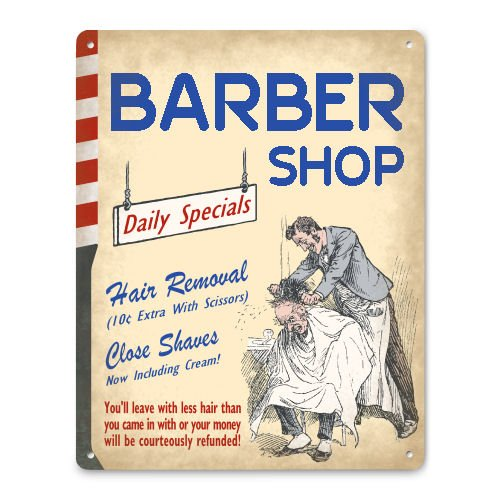 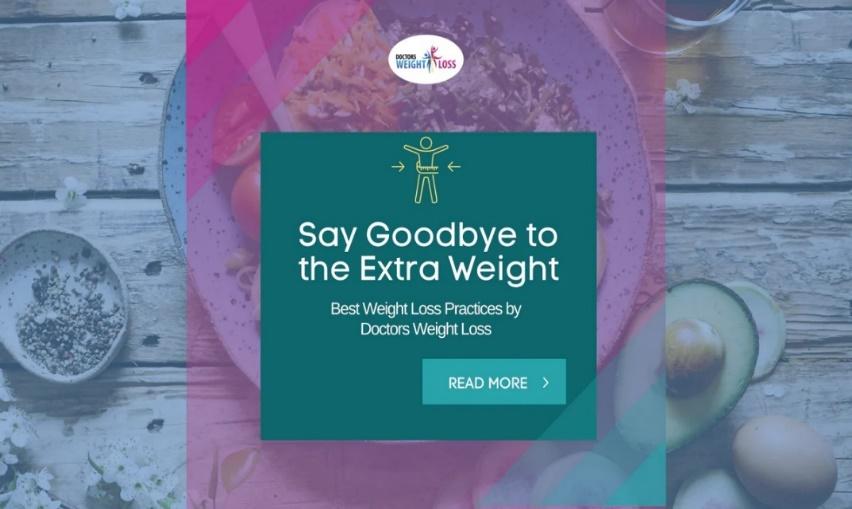 Put a cross (X) next to each question which is incorrect or unsuitable. 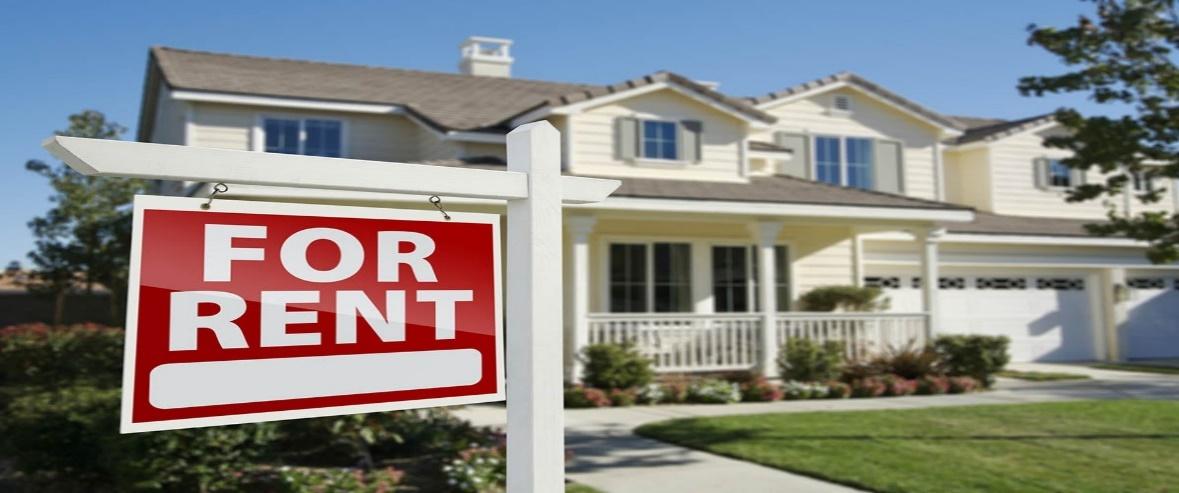 What the monthly rent is?					•	How is the rent per month?					•	How much is the monthly rent?					•	How much is the rent each month?				•	How is the number of bedrooms?				•	What are the bedrooms numbers?				•	How many bedrooms does it have?				•	What are the bedroom numbers?				•		Has the house been renovated recently?			•	Has there been renovated the house recently?		•	Recently the house has been renovated?			•	If there have been recent renovations?			•	How far it is to the nearest public transport?			•	What the distance is to the nearest public transport?	•	How distant to the nearest public transport?			•	How far is it to the nearest public transport?			•	What is the earliest that I can move in?			•	Which is your move-in date for my time?			•	When is the earliest I can move in?				•	How can I date my move-in?					•	In pairs or as a group, discuss these questions. Give reasons.If you are going to buy a bike, ...do you need to see it first?do you need to take it for a test ride?how important is the number of gears?how much would you pay?what colour is best?what extras can you buy for it?Follow the connections to make 14 expressions you might hear on the telephone. Work in pairs, act a dialogue.Conditional dialogue – questioning. You are considering buying the item and you would like to get more information. In 1,5 minutes, you are to ask five direct questions to find out the following: SECOND HAND CHAIRS FOR SALE!!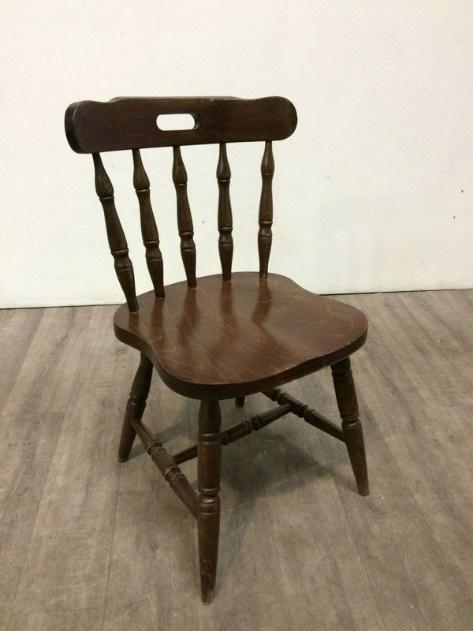 1) the cost2) the age of the item3) the general condition4) the sellers location5) delivery optionsConditional dialogue – questioning. You are about to buy good sunglasses and would now like more information. In 1,5 minutes, you should ask 4 direct questions to find out about the following:protection of the eyes against harmful ultraviolet rays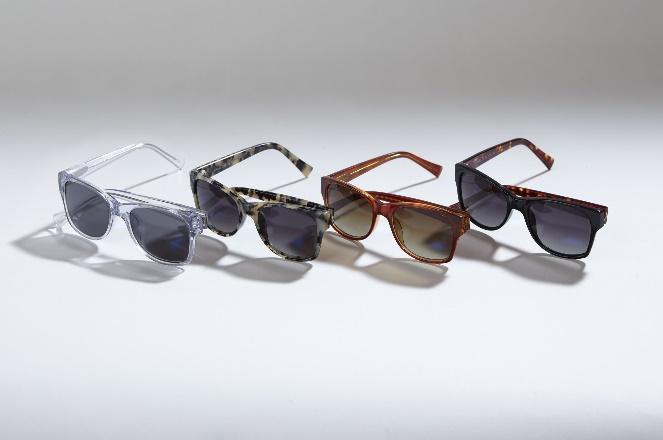 the quality of the lensesthe best lens color to chooseblow-resistant lensesthe value-for-money correspondenceAssign the following expressions to groups according to their purpose.That's right!I couldn't agree with you more.I'm not sure that's true.I see you point.Surely, you don't think that.Absolutely!Have you considered...?I don't see why/ howMy point exactly.Actually, ...I can go along with thatI take your pointDon't you agree?Read the following statements. Do you agree or disagree with it? Prepare some arguments to support your opinion and then discuss in pairs with your classmate.Mothers should stay at home to look after their children until they're old enough to start formal education.Money can buy everything, even happiness.You are considering taking a cruise tour and now you'd like to get more information. In 1,5 minutes, you are to ask 4 direct questions to find out about the followingthe price of the cruise holiday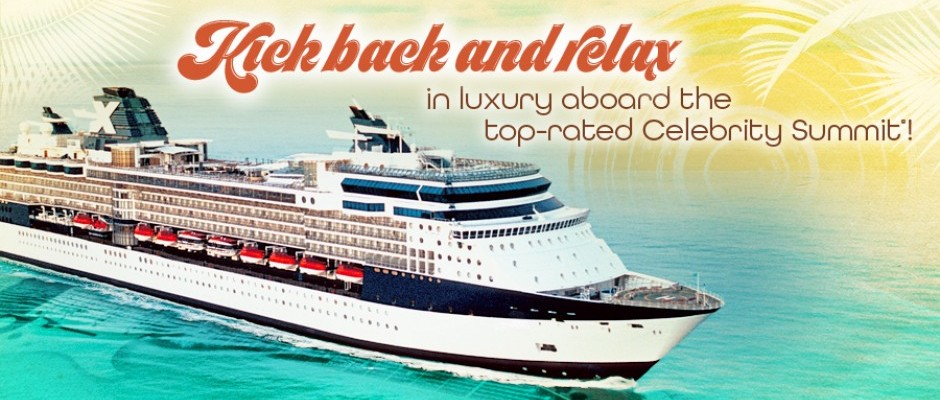 the combination of a sea voyage with land tripsthe entertainment on boardthe ports where the cruise ships stopsthe duration of the cruise tourHow many phone expressions can you make from the  words in the boxes below?Can I leave her a massage, please?Could you say that again, please?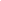 Roleplay. Work in pairs, A and B. You are going to act out a telephone conversation with an office supplies company.A: Phone the office supplies company and place an order for some a stationery.B: You work for the office supplies company. Answer the phone. Then exchange roles.                        ДОДАТОК 2Блок №2. Вправи для розвитку навичок монологічного висловлювання з опорою на вербальну ситуацію (зображення); опис однієї фотографії.Complete the line by picking up at least three synonyms.Traveling may be:interesting,_____________________________________Fruits may be :original,_________________________________________The situation in the photo may be:unusual,__________________________________________4)He/She/It looks:great_____________________________________________Look at the picture and write down the key words in the table.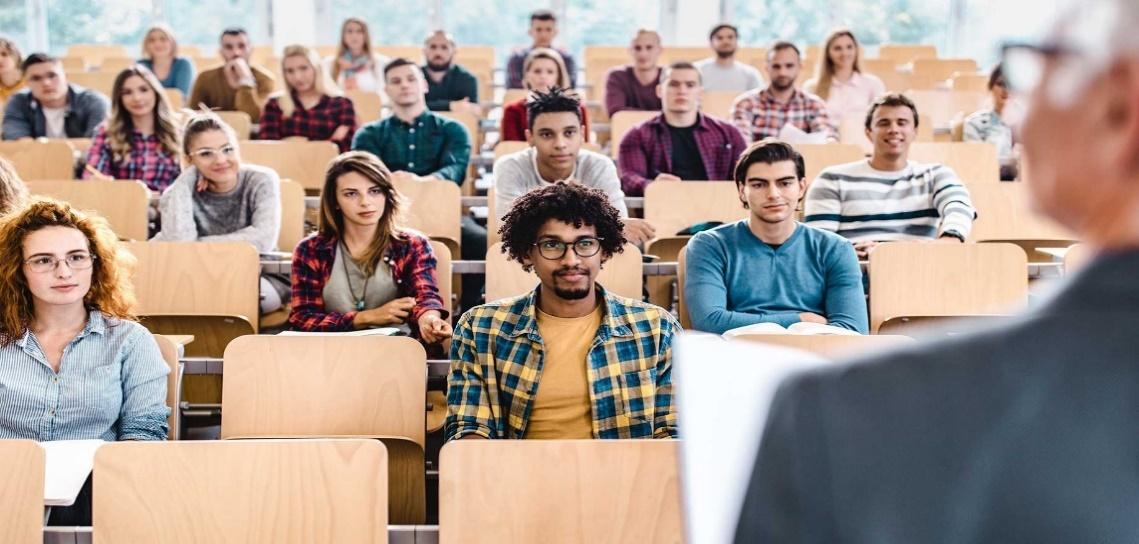  Look at the photos. In pairs or as a group, read the statements below and decide if they are talking about a lecture (L) or a private lesson (P).There’s no point going as you can find all her / his talks on the website._______________________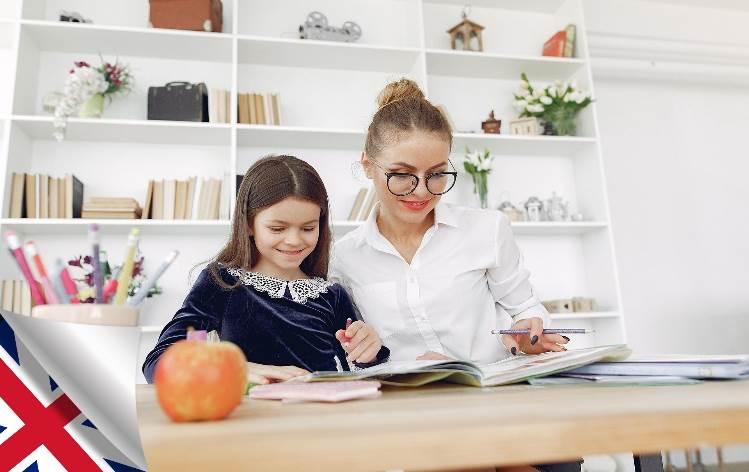 You feel he’s really interested in your views on the subject.________________________I don’t feel I can say much because she / he might think I’m stupid.___________________________________My friend records it on her mobile and we listen later.________________I like the way she / he illustrates her / his talks with images on the big screen.___________________________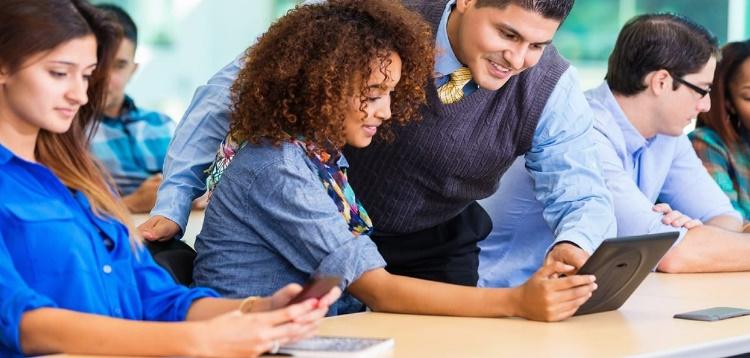 I usually sit at the back and fall asleep.___________________________It gives you the chance to really work on your mistakes and improve.__________________________Relate the phrases to the points in the plan.Imagine that you took a photo of a vintage car which you saw parked in a street and you are going to present the photo to a friend.Tick ( / ) the best seven things to talk about.What the photo showsWhen the car was builtHow fast the car goesWhy you took the photoHow a car compares to a motorbikeWhat you imagine it’s like to driveWho it belongs toWhat’s happeningHow much it costWhy you want to show this photo to your friendWhat the car looks likeComplete each sentence with a word from the box.really, so, because, imagine, likely maybe, must probablyI ______________ it’s more difficult to drive than modern cars.I thought you might find it interesting ______________ you like old cars.It was in ______________ good condition.It’s ______________ worth a lot of money. ______________ it’s difficult to get spare parts for such cars.You’re not ______________ to see many   of these around.It doesn’t have airbags______________ it’s not as safe as cars these days.It______________ feel great to have such a distinctive-looking car.Insert prepositions in the following expressions. Make sentences with the resulting expressions._______ the picture you can see......_______ the foreground/ background....._______ the center/ middle of the picture...._______ the right/left_______ the left____sb/sth_______ the upper part/ _______ the top_______ front_______ the boyI'm interested_______I'm fond_______I'm keen_______ doingComplete the sentences.The man on the right with his back to us_________________________ .The person on the left_________________________ .In the foreground of the photo_________________________ .In front of the schoolboy_________________________ .The building which is straight ahead at the far end of the street_________.The building behind us_________________________ .The picture shows a young girl_________________________ .The photo makes me_________________________ .My mom is fond of knitting and my dad is keen____________________.I decided to show you this photo because_________________________ .Give a talk about:your favorite Ukrainian author. Remember to say: Who is your favorite author and why; What kind of books he/she wrote; His/her well-known works; Which of them is your favorite, and why. B) Give a talk on your favorite food. Remember to say: What food do you like and why; Whether it important to eat healthy food and why. А. Examine the photograph and write phrases to help you describe the location of people and objects in it.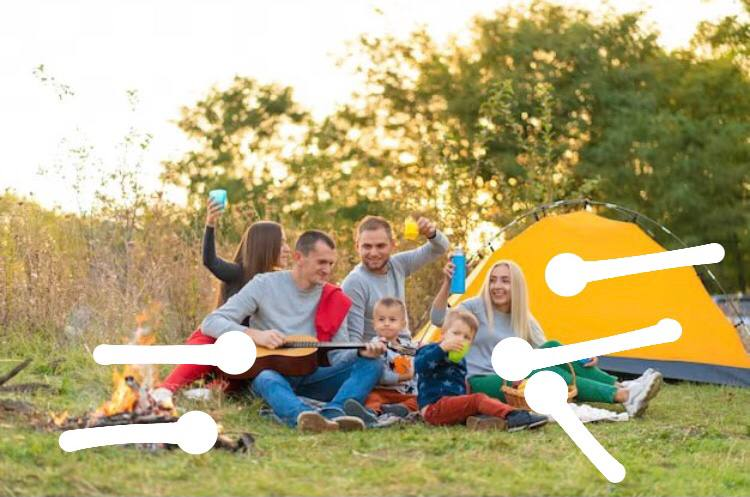 В. Take 2-3 photos from your photo album and describe the location of people and objects in them.What form of verb will you use when answering point 3 (what is happening?). Look at the pictures and describe what is happening, what the people in the pictures are doing. 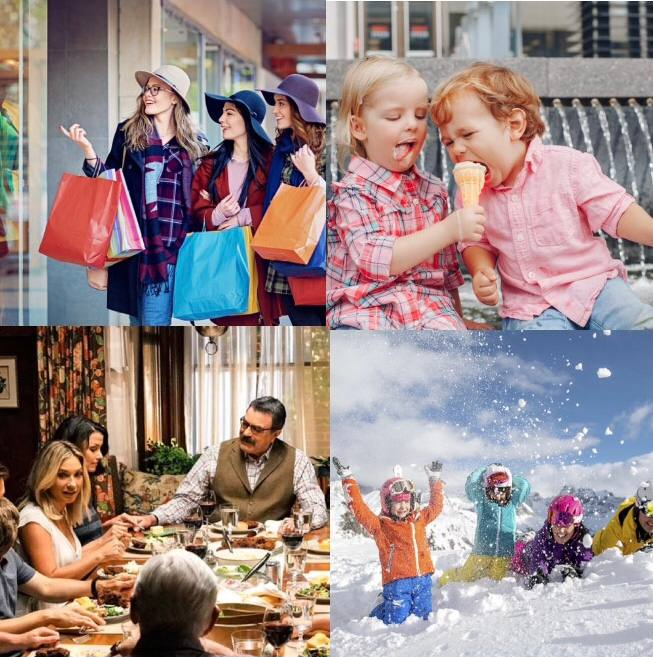 Which flowers do you know the names of in English? Write them down.What names of clothes and shoes do you know in English? Write them down.Look at the pictures in exercise 10 again and describe what the people in the pictures are wearing, using colour adjectives. Expand your answer by referring to the time of year or the situation.At which points in the plan can the following expressions be used? Some of them can be used more than once. Make sentences with these expressions.Apparently/Clearly/Definitely/Maybe/Obviously/Presumably/Undoubtedly/ProbablyAs you see, …It's terrible/ great/ strange that… The photo shows…I would/ wouldn't love to be in his place because…She looked/seemed happy/sad because…I don't think the situation in the photo is very common because…I found it really interesting/funny that …It made me angry/laugh/want to....The reason why I liked it…… was /were fantastic/ brilliant/ wonderful/ amazing/ magic/ mind- blowing....I find the history of Europe fascinating, that's why…I'd like to come here one day with you…It was the horrible/ wonderful.... accident/ adventure…I'll never forget the day…Look at the picture you need to describe and match the keywords to the following points. Where band when the photo 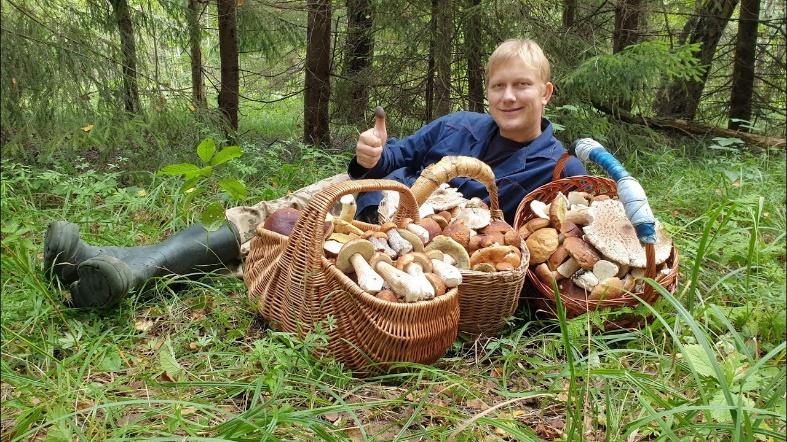 was taken? _________________________________________________.What/ who is on the photo? ______.What is happening? ___________.Why you keep the photo  in your album? ___________________________.Why you decided to show the picture to your friend? __________________.Using the key words from exercise 14, describe any of the given pictures. Follow the plan suggested in exercise 15.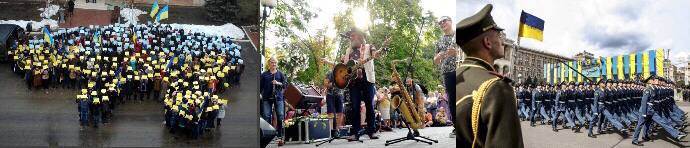  Take a look and tell me: could these people be called “bookworms”?  Why do you think they are buried in books? Give your ideas. What kind of people can you call “bookworms”? Do you usually use the word “bookworm” seriously or ironically?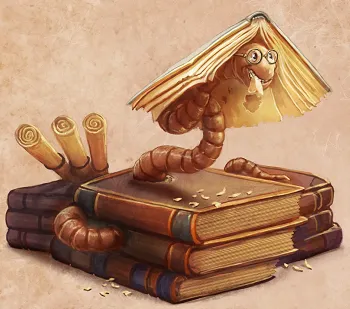 Look at the picture and describe it. Say what feelings the scene may cause. What thoughts do you think might go through your mind at the sight of this traffic jam? What are some of the feelings of a person who has experienced a traffic jam? Imagine you complain about the problem and offer some of your own solutions. What are some other problems of a big city?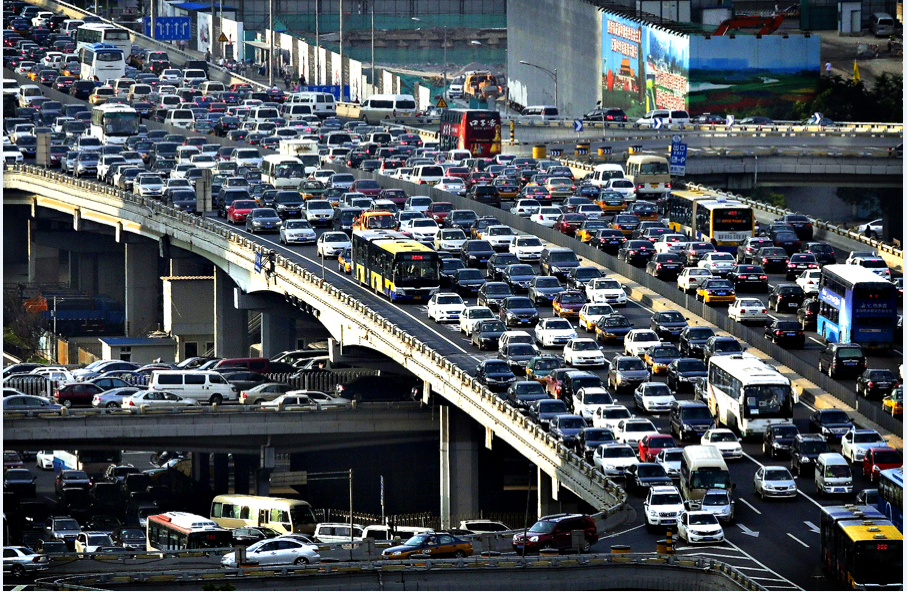 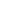 Imagine that these are photos from your album. Choose one photo to present to your friend. You will have to start speaking in 1,5 minutes and will speak for not more than 2 minutes (12-15 sentences). In your talk remember to speak about:where and when the photo was takenwho/what is in the photowhat is happeningwhy you keep the photo in your albumwhy you decided to show the picture to your friendYou have to talk continuously starting with “I've chosen photo number ...”.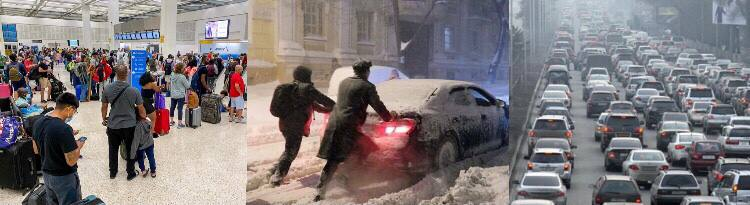 Imagine that you are showing photos of sports competitions held last month. Choose one photo to present to your friend. You will have to start speaking in 1,5 minutes and will speak for not more than 2 minutes (12-15 sentences). In your talk remember to speak about:where and when the photo was takenwho/what is in the photowhat is happeningwhy you keep the photo in your albumwhy you decided to show the picture to your friendYou have to talk continuously starting with “I've chosen photo number ...”.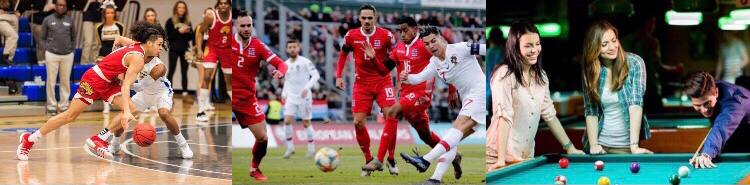 ДОДАТОК 3Блок №3. Вправи для розвитку та вдосконалення навичок монологічного висловлювання з опорою на вербальну ситуацію (картинку) порівняння двох фотографій.Write in English what these nouns mean:location____________________________________action______________________________________character____________________________________similarity____________________________________difference____________________________________Which adjectives describe people and which objects? Look up unfamiliar words in the dictionary.Friendly, brave, comfortable, medical, calm, dusty, wooden, ambitious, cruel, gentle, historical, new, greedy, helpful, kind, narrow, fresh, naughty, talkative, long, soft, careful, clever, serious.Use 5 adjectives from exercise 2 of your choice in sentences describing any of the given pictures.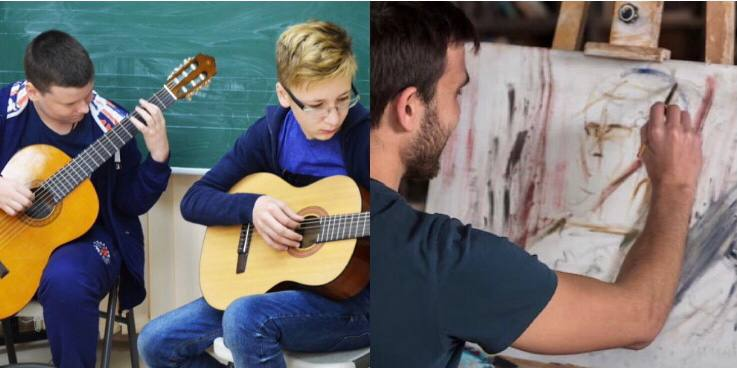 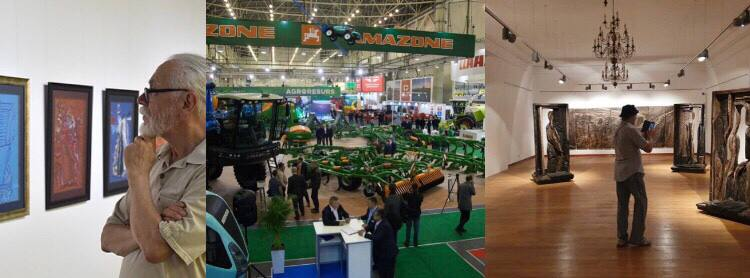 The words below are used to describe people. Which of these predominantly refer to women, which to men, which to both?Good-looking, slim, tall, beautiful, handsome, smart, pretty, bald, attractive.Place the following adjectives in order before the noun “bag”. New, small, leather, nice, blacka___________________________________________________bagPut the words below into the following sentences.some, anyone, any, none, either, neither __________of his poems are  very good.__________ of the old friends came.She stood in the middle of the floor but__________of them saw her.Everyone says it's better than__________of the new ones. How can__________of us forget it?She doesn't know it__________.Before__________of them could say another word, he left the house.I know __________French nor Spanish. Put (the) other(s) or another in the following sentences.We sat there in silence for maybe_______ 5 minutes and then we left. _______ had been talking a few moments when he raised his  hand. There isn't any_______ way. His first impulse was to cross to the _______ side to avoid them.Would you like_______ cup of tea?Mr. Brown and Mrs. Black ant three_______ teachers were there._______ people may disagree but I feel the whole thing has gone far enough.We can do it_______ time.We must help_______ less fortunate than ourselves.I went swimming while_______ played tennis.Put the words below into the following sentences.both, each, either, one or otherI like  these shirts,  I'll take_________of them._________morning she got up at 6 a.m.We_________want to go to the party.In_________pictures there are houses._________of the houses are slightly different._________these books are expensive._________of us has a company car._________of them are right.You can park on_________side of the street.Take on the books on the table— _________of them will do.I bought a dozen eggs and_________one of them was bad._________and_________one of you deserves a reward.I asked all the  children and_________told a different story.You must decide on_________thing or _________.Which of these will be used to describe similarities and which will be used to describe differences.but, both, although, likewise, while, whereas, on the one hand— on the other hand, and, unlike, as well as, in contrast (to/ with), so do/does.Translate into English.На фото хлопчик і дві дівчинки.У центрі картинки двоє чоловіків і одна дівчинка.На обох картинках люди.На лівій картинці дівчинка читає, тоді як на правій - пише.На першому плані картинки можна побачити жінку, яка в'яже.На першій картинці жінка малює, тоді як дівчинка на неї дивиться.На другій картинці дві дівчинки, у кожної з них у руках книжка.Жоден із хлопчиків не виглядає сумним. Look at the pictures and describe them briefly (action, location) in one or two sentences.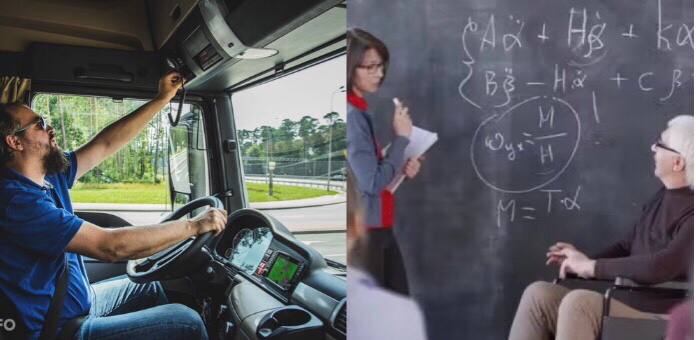 Find out what the pictures have in common and how they differ and fill in the table.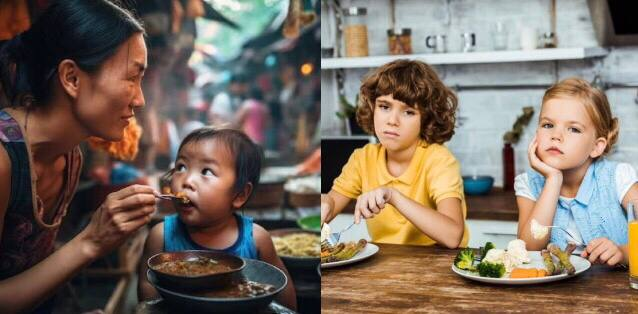 A. Look at the photos. In pairs or as a group, read the statements below and decide if they are talking about a lecture (L) or a private lesson (P).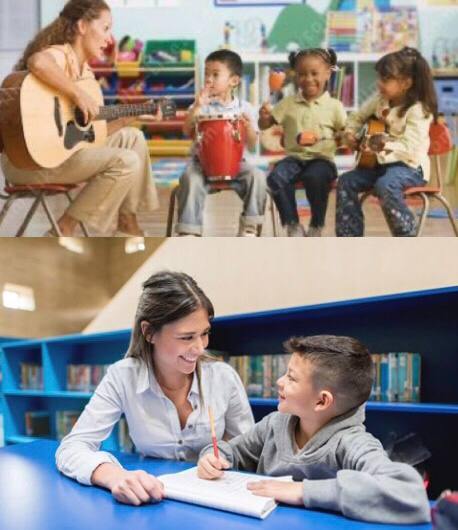  There’s no point going as you can find all her / his talks on the website.______You feel he’s really interested in your views on the subject.______I don’t feel I can say much because she / he might think I’m stupid.______My friend records it on her mobile and we listen later.______I like the way she/he illustrates her/his talks with images on the big screen.______I usually sit at the back and fall asleep.______It gives you the chance to really work on your mistakes and improve.______B. Choose the best word or phrase.They both show/are both showing teachers with students.There are more people in this photo from/than that one.Both/Either show a learning situation.They differ/are differing in that in the first…What they are/have in common is that… Look at the two photos. One shoes countryside and the other shows the city. Compare and contrast them.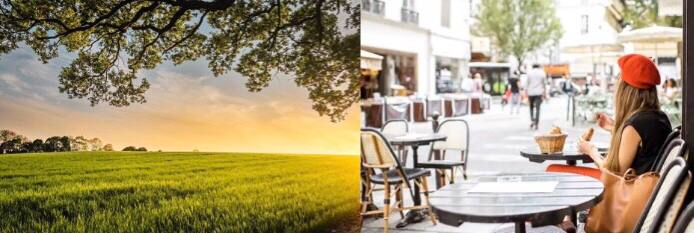 Which one is more similar to where you live?How are people's lives different in the countryside?Are job opportunities different in the city and countryside?Where would you prefer to spend your holidays, the city or countryside?Look at the two photos. Put the words in these sentences about the photos into the correct order. On the man-made of one an hand, there's damage image.On the the we can other, see by damage nature closed.Of even this could fire person started been a by course, have.The question who is the planet has responsibility for.We should more children of our terms in of ourselves than think. 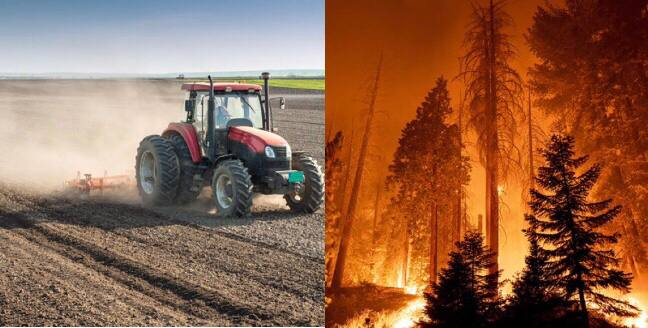 Look at the photos of jobs. Compare and contrast the work and the situations.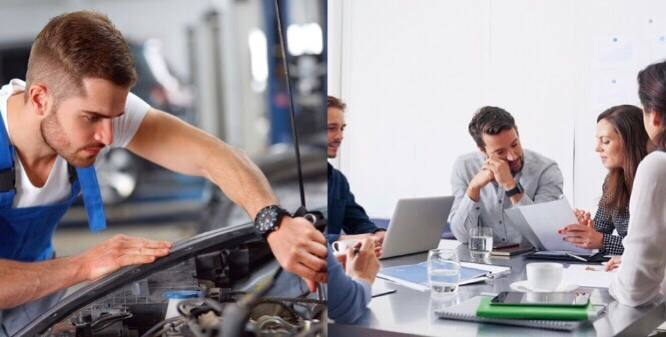 What jobs are shown?Which job would you prefer doing?Do you know people, who do these kinds of jobs? Look at the photos. They show images related to dental care. One shows prevention, while the other shows treatment.  Compare and contrast the two photos. How are they connected? What advice would you give someone about looking after their teeth?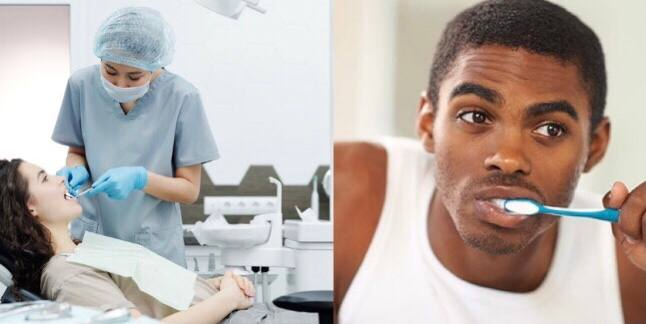 Study two photographs. In 1,5 minutes be ready to compare and contrast the photographs: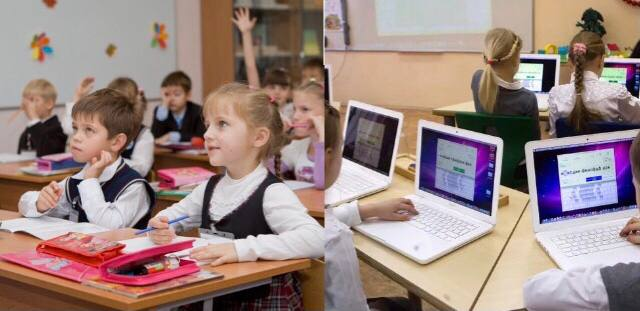 give a brief description of the photos (action, location)say what the pictures have in commonsay in what way the pictures are differentsay which way of learning you'd preferexplain whyДОДАТОК 4Тест для учнів 11 класуAsk 5 direct questions based on one of the advertisements and keywords: A. You are considering tasting food at national cuisine restaurant and now you'd like to get more information. 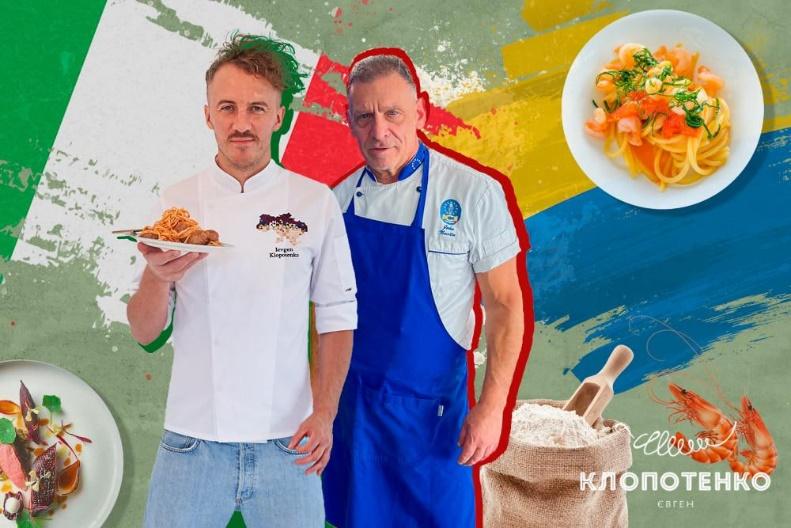 location of the restaurantspecial menus on offerdishes and the national cuisinerestaurant working hoursmeans of transport to get to the restaurantB. You are considering visiting the place and now you’d like to get more information. In 1,5 minutes you are to ask five direct questions to find out the following: bungee jumping options 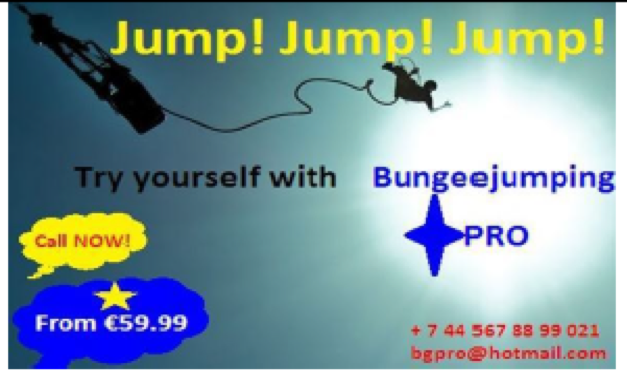 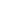 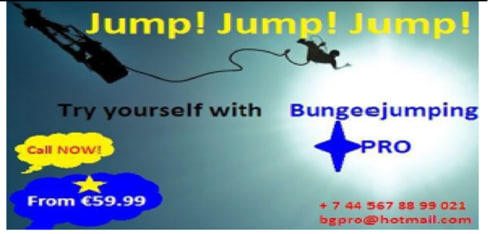 if any safety briefing is delivered location and dates of bungee jumping experience if there are any age restrictions price of standard jumpC. You are considering taking a flight and now you'd like to get more information. In 1,5 minutes you are to ask five direct questions to find out the following: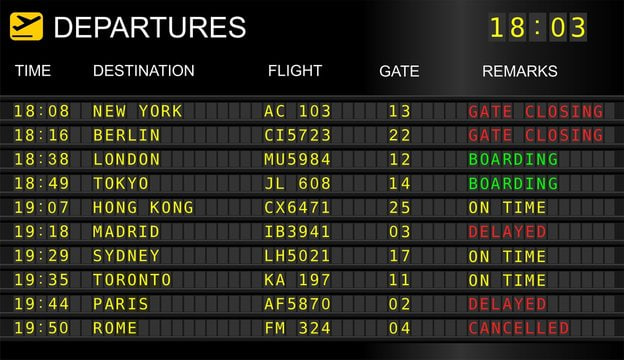 – possibility of your flight delay– time of the departure– the beginning of the registration and boarding– vegetarian menu on board– the cost  of overweight baggageA) Imagine that these are photos from your album. Choose ONE photo to present to your friend. You will have to start speaking in 1,5 minutes and will speak for not more than 2 minutes (12-15 sentences). In your talk remember to speak about: where and when the photo was taken what/who is in the photo what is happening why you keep the photo in your album why you decided to show the picture to your friend You have to talk continuously, starting with: “I’ve chosen photo number…”.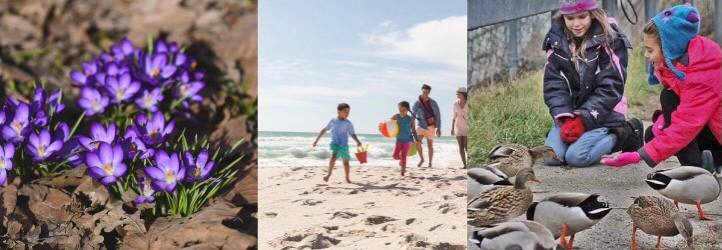 B) Imagine that while preparing a project on environmental problems in your area you took some photos. Choose one photo to present to your friend where and when the photo was taken what/who is in the photo what is happening why you keep the photo in your album why you decided to show the picture to your friend You have to talk continuously, starting with: “I’ve chosen photo number…”.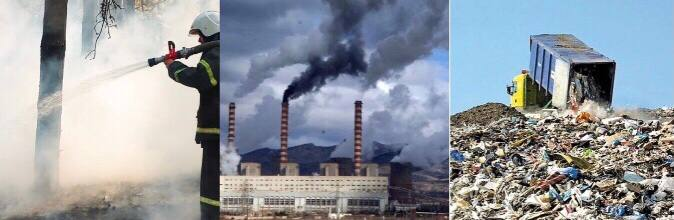 Compare the two photographs. Referring to the suggested outline.A)give a brief description of the photos (action, location)say what the pictures have in commonsay in what way the pictures are differentsay which way of dealing with chores in the countryside you preferexplain why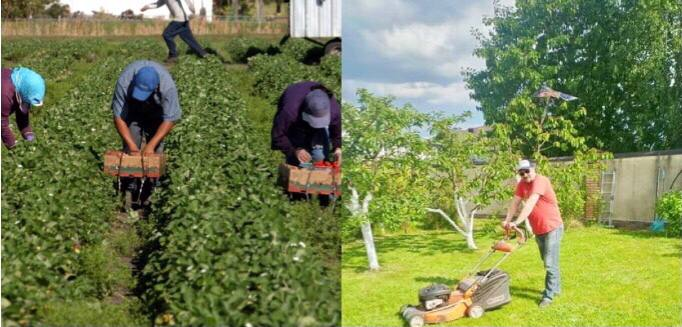 B)give a brief description of the photos (action, location)say what the pictures have in commonsay in what way the pictures are differentsay which job is more important for societyexplain why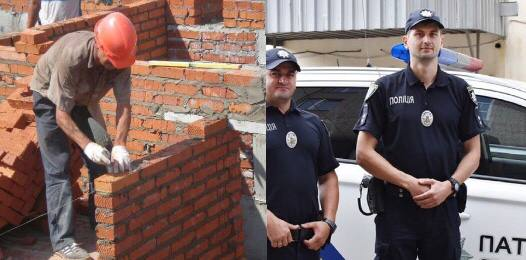 C)give a brief description of the photos (action, location)say what the pictures have in commonsay in what way the pictures are differentsay which situation is more common for the area you live in explain why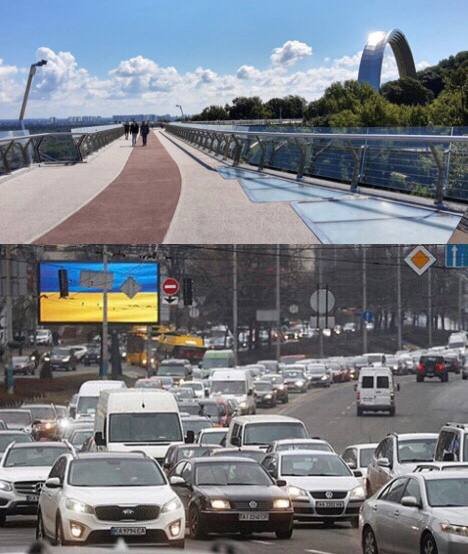 Підсумкове та поточне оцінюванняФормуюче оцінюванняВикористовується переважно, щоб підбити підсумок навчанняВикористовується для оцінювання поточного стану навчання.Враховує минулі досягненняОрієнтується на отримання інформації актуальної в даний моментДодає контрольні процедури і тести до поточної роботиОрієнтується на «картинку в динаміці»Включає тільки виставлення оцінокПередбачає ретельний облік досягнень кожного учняВідокремлені від викладанняЧастина процесу викладанняПроводиться в момент підбиття підсумку та фіксування досягненняМає системний характерПитання 1-62 бали за кожне питання, якщо:запитання за змістом відповідає поставленому завданню; має правильну граматичну форму прямого запитання;можливі фонетичні та лексичні похибки не ускладнюють сприйняття.0 балів, якщо:запитання не поставлено;поставлене запитання за змістом не відповідає поставленому завданню;немає правильної граматичної форми прямого  запитання;фонетичні та лексичні помилки перешкоджають комунікації.1. Can I get a taxi anywhere round here?A) That'll be one twenty, please.2. Could you tell me the time of the next train to South Park?B) Certainly, sir. We'll sent one right away.3. Has the 11.35 for South Park left here?C) Yeah, we go there.4. Could you tell us when we get to the bridge, please?D) No sorry, love, exact change only.5. Does this bus go to the town centre?E) I'll let you know.6. Have you got change for a 10 pound note?F) Not if you hurry, it's still at the problem.7. I'd like a cab for the Pizzeria Roma, please.G) Yes, madam. There is a taxi rank at the station.8. A single to the town center please.H) The next one's tomorrow morning. I'm afraid that's for tonight.1. How old are you?A. I go to the swimming pool twice a week, on Mondays and Thursdays.2. What is your hobby and why are you interested in it?B. Personally I think that people take up hobbies to develop physically and emotionally and to meet new people3. How much time a week do you spend on your hobby?C. I would advise a person who wants to start a hobby to be patient and hard-working because you must be serious about everything you do to achieve the best results in it.4. What hobbies are the most popular with teenagers nowadays?D. I’m fourteen years old.5. Why do you think people take up hobbies?E. My hobby is swimming and I’m interested in it because I like water and can’t imagine my life without swimming.6. 6 What would you advise a person who wants to start a hobby?F. Usually teenagers take up dancing, blogging or start playing computer games.Plan itemsBeginning of the questionslocationdurationpriceguided excursionsnumber of visitors in a groupPlan itemsBeginning of the questionslocation of the galleryspecial offers for the studentsthe most popular exhibitionsworking hoursfacilities for the elderlyAgreeDisagreeAccept that the other person's rightPersuade the other person that you're rightPlacePeopleActionPhrasesPlan itemsThis is a photo of my house.I've chosen photo №...I'm afraid we are short of time. Next time I'll show you the rest of the photos.I keep the picture because I had a great time there.Look here, Ivan, it's my favorite photo.My brother took it last winter in Odesa.I decided to show it to you because I want you to see what the event was like.They are having dinner.technical phraseintroductory phrasewhere and when the photo was takenwhat/ who is in the photowhat is happeningwhy you keep the photo in your albumwhy you decided to show the picture to your friendconcluding phrasea)b)c)d)e)f)g)h)білий_______червоний_______синій_______зелений_______сірий_______темно-синій_______світло-синій_______чорний_______жовтий_______коричневий_______рожевий_______блакитний_______темно-блакитний_______сукня_____________спідниця_____________джинси_____________майка без рукавів_____________короткий рукав_____________костюм_____________піджак_____________пальто _____________шарф_____________туфлі_____________рукавички_____________штани_____________сорочка_____________майка з коротким рукавом______шорти_____________довгий рукав _____________спортивний костюм___________куртка_____________плащ (дощовик)_____________шапка_____________кросівки_____________чоботи____________PeopleThingsMenWomenBothLinking expressions: similaritiesLinking expressions: differencesРictureCommon featuresDifferent featuresactionlocationcharacters